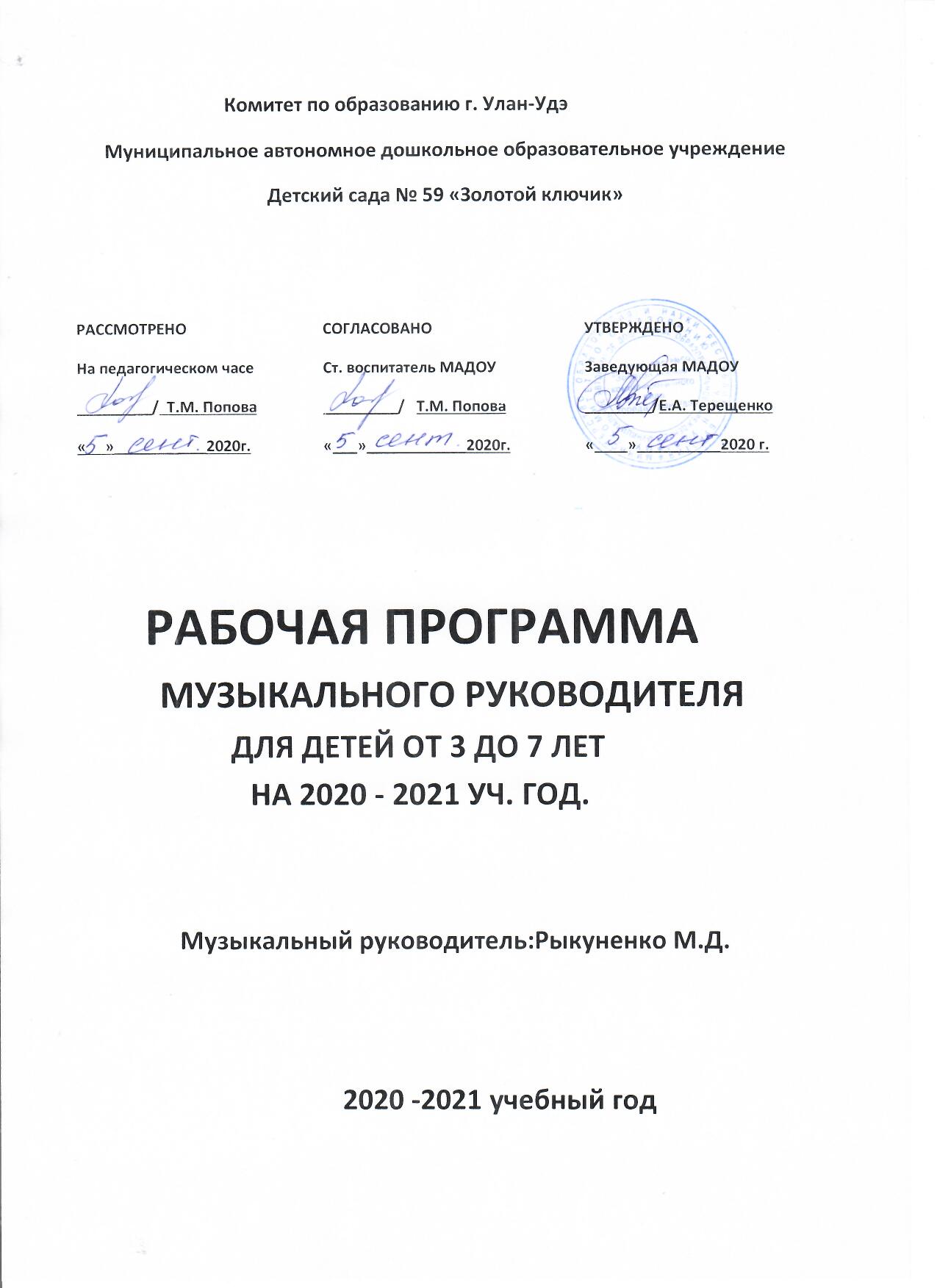 ОглавлениеПояснительная запискаI.ЦЕЛЕВОЙ РАЗДЕЛМузыкальное воспитание в современной дошкольной педагогике по образовательной области «Музыка» рассматривается как средство развития у детей эмоциональной отзывчивости, процесс активизации музыкально- эстетического воспитания и развитие их творческих способностей. Осваивая эту область знаний, дети приобщаются к музыкальному искусству, к восприятию прекрасного, вызывая желание вслушиваться в настроение, интонацию музыки и характерные особенности музыкального образа.Программа разработана в соответствии с ФГОС ДО с учетом примерной основной образовательной программы дошкольного образования - « Детство» под редакцией Т. И. Бабаевой, А. Г. Гогоберидзе, З. А. Михайловой и др.Рабочая программа по музыкальному воспитанию и  развитию дошкольников представляет внутренний нормативный документ и является основным для оценки качества музыкального образовательного процесса в детском саду № 109. Основная идея рабочей программы –  гуманизация, приоритет воспитания общечеловеческих ценностей: добра, красоты, истины, самоценности дошкольного детства.Образовательная область программы: музыкальное воспитание в ДОУ. Программа рассчитана на 4 года и предусматривает проведение музыкальных занятий 2 раза в неделю, проведение мониторинга.Данная рабочая программа музыкального руководителя ГБДОУ №109 Адмиралтейского района СПб Дмитриевой И.Г. составлена в соответствии нормативно - правовыми документами:Законом РФ «Об образовании в РФ» (от 29.12.2012 № 273-ФЗ);Федеральным государственным образовательным стандартом дошкольного образования;Санитарно-эпидемиологическими правилами и нормативами СанПиН 2.4.1.3049-13 «Санитарно-эпидемиологические требования к устройству, содержанию и организации режима работы дошкольных образовательных учреждений» от 15.05.2013;Письмом министерства образования Российской Федерации от 14.03.2000№ 65/23-16 «О гигиенических требованиях к максимальной нагрузке на детей дошкольного возраста в организованных формах обучения»;Основной образовательной программой дошкольного образования ГБДОУРабочая программа по музыкальному развитию детей разработана с учетом основных принципов, требований к организации и содержанию различных видов музыкальной деятельности в ГБДОУ, возрастных особенностей детей, в соответствии   с   Федеральными   государственными   требованиями   к условиямреализации Основной образовательной программы дошкольного образования. В программесформулированы и конкретизированы задачи по музыкальному воспитанию для детей второй младшей группы, средней, старшей, подготовительной к школе группе.Рабочая учебная программа по музыкальному развитию младших дошкольников является модифицированной и составленной на основе:« Детство» под редакцией Т. И. Бабаевой, А. Г. Гогоберидзе, З. А. Михайловой и др. (СПб.: ОО«Издательство «ДЕТСТВО-ПРЕСС», 2013)«Ладушки» И. М. Каплуновой, И. А. Новоскольцевой, 2009 г.«Программа по музыкально-ритмическому воспитанию детей 2 – 3 лет» Т. Сауко, А. Буренина. СПб, 2001.«Музыкальные шедевры» О. П. Радынова М., 2000Музыкальный репертуар, сопровождающий музыкально – образовательный процесс формируется из различных программных сборников, которые перечислены в списке литературы. Репертуар - является вариативным компонентом программы и может изменяться, дополняться, в связи с календарными событиями и планом реализации коллективных и индивидуально – ориентированных мероприятий, обеспечивающих удовлетворение образовательных потребностей  разных категорий детей.Рабочая программа отвечает требованиям Государственного стандарта и возрастным особенностям детей. Программа разработана с учетом дидактических принципов - их развивающего обучения, психологических особенностей дошкольников и включает в себя следующие разделы:восприятие;пение;музыкально-ритмические движения;игра на детских музыкальных инструментах.Рабочая программа состоит из разделов, рассчитана на 4 года обучения: 1 год – младшая группа с 3 до 4 лет;2год – средняя группа с 4 до 5 лет; 3 год – старшая группа с 5 до 6 лет;4 год – подготовительная к школе группа с 6 до 7 лет..Возрастные и индивидуальные особенности контингента детей.Вторая младшая группа (от 3 до 4 лет)В младшем дошкольном возрасте развивается перцептивная деятельность. Дети от использования предэтолонов, переходят к культурно-выработанным средствам восприятия. Развиваются память и внимание: узнают знакомые песни, различают звуки на высоте. Продолжает развиваться наглядно-действенное мышление.Средняя группа (от 4 до 5 лет)Основные достижения возраста связаны с совершенствованием восприятия, развитием образного мышления и воображения, развитием памяти, внимания, речи. Продолжает развиваться у детей интерес к музыке, желание её слушать, вызывать эмоциональную отзывчивость при восприятии музыкальных произведений. Обогащаются музыкальные впечатления, способствующие дальнейшему развитию основ музыкальной культуры.Старшая группа (от 5 до 6 лет)В старшем дошкольном возрасте продолжает развиваться эстетическое восприятие, интерес, любовь к музыке, формируется музыкальная культура на основе знакомства с композиторами, с классической, народной и современной музыкой. Продолжают развиваться музыкальные способности: звуковысотный, ритмический, тембровый, динамический слух, эмоциональная отзывчивость и творческая активность.Подготовительная группа (от 6 до 7 лет)В этом возрасте продолжается приобщение детей к музыкальной культуре. Воспитывается художественный вкус, сознательное отношение к отечественному музыкальному наследию и современной музыке. Совершенствуется звуковысотный, ритмический, тембровый, динамический слух. Продолжают обогащаться музыкальные впечатления детей, вызывается яркий эмоциональный отклик при восприятии музыки разного характера. Продолжает формироваться певческий голос, развиваются навыки движения под музыку..Цель деятельности по реализации основной общеобразовательной программы дошкольного образования по направлению «Музыка»Цель:Формирование общей культуры детей и создание условий для развития музыкально — творческих способностей детей дошкольного возраста средствами музыки, ритмопластики, театрализованной деятельности.Задачи:Формирование основ музыкальной культуры дошкольников;Формирование	ценностных	ориентаций	средствами	музыкального искусства;Обеспечение эмоционально — психологического благополучия, охраны и укрепления здоровья детей;Развитие речи детей;Приобщение к музыкальному искусству через разностороннюю музыкально— творческую деятельность в синкретических формах (русский народный фольклор, фольклор других народов, классическая музыка зарубежных и русских композиторов, детская современная музыка);Развитие внутренних психических процессов: творческого воображения и фантазии, потребности к самовыражению в различных видах музыкальной деятельности..Принципы и подходы к формированию программы.Программа:соответствует принципу развивающего образования, целью которого является развитие ребенка;сочетает принципы научной обоснованности и  практической применимости (содержание Программы соответствует основным положениям возрастной психологии и дошкольной педагогики и, как показывает опыт, может быть успешно реализована в массовой практике дошкольного образования);соответствует критериям полноты, необходимости и достаточности (позволяя решать поставленные цели и задачи при использовании разумного «минимума» материала);обеспечивает единство воспитательных, развивающих и обучающих целей и задач процесса образования детей дошкольного возраста, в ходе реализации которых формируются такие качества, которые являются ключевыми в развитии дошкольников;строится с учетом принципа интеграции образовательных областей в соответствии с возрастными возможностями и особенностями детей, спецификой и возможностями образовательных областей;основывается на комплексно-тематическом принципе построения образовательного процесса;предусматривает решение программных образовательных задач в совместной деятельности взрослого и детей и самостоятельной деятельности дошкольников не только в рамках непосредственно образовательной деятельности, но и при проведении режимных моментов в соответствии со спецификой дошкольного образования;предполагает построение образовательного процесса на адекватных возрасту формах работы с детьми. Основной формой работы с дошкольниками и ведущим видом их деятельности является игра;Подходы	к формированию программы:системно – деятельный подход;единство подходов к воспитанию детей в условиях дошкольного образовательного учреждения и семьи;творческая	организация	(креативность)	воспитательно-образовательного процесса;максимальное использование разнообразных видов  детской деятельности, их интеграция в целях повышения эффективности воспитательно– образовательного процесса..Задачи рабочей программы. Младшая группа:1.Воспитывать у детей слуховую сосредоточенность и эмоциональную отзывчивость на музыку.2.Поддерживать детское экспериментирование с немузыкальными (шумовыми, природными) и музыкальными звуками и исследования качеств музыкального звука: высоты, длительности, динамики, тембра.3.Активизировать слуховую восприимчивость младших дошкольников.Средняя группа:Воспитывать слушательскую культуру детей, развивать умения понимать и интерпретировать выразительные средства музыки.Развивать   умения  общаться	и	сообщать	о	себе,	своем  настроении	с помощью музыки.Развивать	музыкальный	слух	—	интонационный,	мелодический, гармонический, ладовый; обучать элементарной музыкальной грамоте.Развивать координацию слуха и голоса, формировать начальные певческие навыки.Способствовать освоению детьми приемов игры на детских музыкальных инструментах.Способствовать освоению элементов танца и ритмопластики для создания музыкальных двигательных образов в играх и драматизациях.Стимулировать желание ребенка самостоятельно заниматься музыкальной деятельностью.Старшая группа:Обогащать слуховой опыт детей при знакомстве с основными жанрами музыки.Накапливать представления о жизни и творчестве некоторых композиторов.Обучать детей анализу средств музыкальной выразительности.Развивать умения творческой интерпретации музыки разными средствами художественной выразительности.Развивать певческие умения.Стимулировать освоение умений игрового музицирования.Стимулировать  самостоятельную	деятельность детей по импровизации танцев, игр, оркестровок.8.Развивать	умения	сотрудничества	в	коллективной	музыкальной деятельности.Подготовительная группа:Обогащать слуховой опыт у детей при знакомстве с основными жанрами, стилями и направлениями в музыке.Накапливать представления о жизни и творчестве русских и зарубежных композиторов.Обучать	детей	анализу,	сравнению	и	сопоставлению	при	разборе музыкальных форм и средств музыкальной выразительности.Развивать умения творческой интерпретации музыки разными средствами художественной выразительности.Развивать умения чистоты интонирования в пении.Помогать осваивать навыки ритмического многоголосья посредством игрового музицирования.Стимулировать самостоятельную деятельность детей по сочинению танцев, игр, оркестровок.Развивать	умения	сотрудничества	и	сотворчества	в	коллективной музыкальной деятельности.Модель	организации	образовательного	процесса	в	образовательной области «Художественно-эстетическое развитие» -« Музыка»Организация жизнедеятельности дошкольника в течение дня (режим дня на теплый /холодный период года)В каждой возрастной группе еженедельно проводятся 2 музыкальных занятия, индивидуальные занятия и вечер развлечения (1раз в месяц).В младшей группе не более 15 минут. В средних группах не более 20 минут. В старших группах не более 25 минут, в подготовительной группе не более 30 минут.Схема музыкальных занятий:1.Вводная часть. Музыкально-ритмические упражнения.2.Основная	часть:	слушание	музыки,	подпевание	и	пении,	музыкально- дидактические игры (в том числе игры на музыкальных инструментах).4.Заключительная часть: игра или пляска.Музыкально — образовательная деятельностьВзаимосвязь с образовательными областями по ФГОС.ОО Физическое развитие - развитие физических качеств для музыкально- ритмической деятельности, использование музыкальных произведений в качестве музыкального сопровождения различных видов детской деятельности и двигательной активности. Сохранение и укрепление физического и психического здоровья детей, формирование представлений о здоровом образе жизни через музыкальное воспитание.ОО Социально – коммуникативное развитие - формирование основ безопасности собственной жизнедеятельности в различных видах музыкальной деятельности. Формирование представлений о музыкальной культуре и музыкальном искусстве; развитие игровой деятельности; формирование гендерной, семейной, гражданской принадлежности, патриотических чувств, чувства принадлежности к мировому сообществу. Использование музыкальных произведений для формирования представлений о труде, профессиях, людях труда, желание трудится. Устанавливать взаимоотношения со взрослыми и сверстниками в процессе трудовой деятельности.ОО Познавательное развитие - расширение кругозора детей в области о музыки; сенсорное развитие, формирование целостной картины мира в сфере музыкального искусства, творчества.ОО Речевое развитие -развитие свободного общения со взрослыми и детьми в области музыки; развитие всех компонентов устной речи в театрализованной деятельности; практическое овладение воспитанниками нормами речи. Использование музыкальных произведений с целью усиления эмоционального восприятия художественных произведений.ОО Художественно-эстетическое развитие - развитие детского творчества, приобщение к различным видам искусства, использование художественных произведений для обогащения содержания области «Музыка», закрепления результатов восприятия музыки. Формирование интереса к эстетической стороне окружающей действительности; развитие детского творчества..Ожидаемые результаты рабочей программы (целевые ориентиры) Младшая группа:Ребенок с интересом вслушивается в музыку, запоминает и узнает знакомые произведения.Проявляет	эмоциональную	отзывчивость,	появляются	первоначальные суждения о настроении музыки.Различает танцевальный, песенный, маршевый метроритм, передает их в движении.Эмоционально откликается на характер песни, пляски.Активен в играх на исследование звука, элементарном музицировании.Средняя группа:Ребенок может установить связь между средствами выразительности и содержанием музыкально-художественного образа.Различает выразительный и изобразительный характер в музыке.Владеет элементарными вокальными приемами, чисто интонирует попевки в пределах знакомых интервалов.Ритмично	музицирует,	слышит	сильную	долю	в	двух-,	трехдольном размере.Накопленный на занятиях музыкальный опыт переносит в самостоятельную деятельность, делает попытки творческих импровизаций на инструментах, в движении и пении.Старшая группа:У ребенка развиты элементы культуры слушательского восприятия.Ребенок выражает желание посещать концерты, музыкальный театр.Музыкально эрудирован, имеет представления о жанрах музыки.Проявляет	себя	в	разных	видах	музыкальной	исполнительской деятельности.Активен в театрализации.Участвует в инструментальных импровизациях.Подготовительная группа:Развита культура слушательского восприятия.Ребенок любит посещать концерты, музыкальный театр, делится полученными впечатлениями.Музыкально эрудирован, имеет представления о жанрах и направлениях классической и народной музыки, творчестве разных композиторов.Проявляет себя во всех видах музыкальной исполнительской деятельности, на праздниках.Активен в театрализации, где включается в ритмо-интонационные игры, помогающие почувствовать выразительность и ритмичность интонаций, а также стихотворных ритмов, певучие диалоги или рассказывания.Проговаривает ритмизированно стихи и импровизирует мелодии на заданную тему, участвует в инструментальных импровизациях.2.СОДЕРЖАТЕЛЬНЫЙ РАЗДЕЛ2.Содержание психолого-педагогической работы по освоению образовательной области ««Художественно-эстетическое развитие» (Музыка).Содержание психолого-педагогической работы младшей группы (от 3 до 4 лет)Воспитывать у детей эмоциональную отзывчивость на музыку. Познакомить с тремя музыкальными жанрами: песней, танцем, маршем. Способствовать развитию музыкальной памяти. Формировать умение узнавать знакомые песни, пьесы; чувствовать характер музыки (весёлый, бодрый,  спокойный), эмоционально на неё реагировать.Слушание. Учить слушать музыкальное произведение до конца, понимать характер музыки, узнавать и определять сколько частей в  произведении. Развивать способность различать звуки по высоте в пределах октавы – септимы, замечать изменении в силе звучания мелодии (громко, тихо). Совершенствовать умение различать звучание музыкальных игрушек, детских музыкальных инструментов (музыкальный молоточек, шарманка, погремушка, барабан, бубен, металлофон и др.).Пение. Способствовать развитию певческих навыков: петь без напряжения в диапазоне ре (ми) – ля (си), в одном темпе со всеми, чисто и ясно произносить слова, передавать характер песни (весело, протяжно, ласково, напевно).Песенное  творчество.  Учить  допевать  мелодии  колыбельных  песен  на   слог«Баю-баю» и весёлых мелодий на слог «ля-ля». Формировать навыки сочинительства весёлых и грустных мелодий по образу.Музыкально-ритмические движения. Учиться двигаться в соответствии с двухчастной формой музыки и силой её звучания (громко, тихо); реагировать на начало звучания музыки и её окончание. Совершенствовать навыки основных движений (ходьба и бег). Учить детей маршировать вместе со всеми и индивидуально, бегать легко, в умеренном и быстром темпе под музыку. Улучшать качество исполнения танцевальных движений: притоптывать попеременно двумя ногами и одной ногой. Развивать умение кружиться в парах, выполнять прямой галоп, двигаться под музыку ритмично и согласно темпу и характеру музыкального произведения с предметами, игрушками и без них. Способствовать развитию навыков выразительной и эмоциональной передачи игровых и сказочных образов: идёт медведь, крадётся кошка, бегают мышата, скачет зайка, ходит петушок, клюют зёрнышки цыплята, летают птички и т.д.Развитие танцевально-игрового творчества. Стимулировать самостоятельное выполнение танцевальных движений под плясовые мелодии. Учить более точно выполнять движения, передающие характер изображаемых животных.Игра на детских музыкальных инструментах. Знакомить детей с некоторыми детскими музыкальными инструментами: дудочкой, колокольчиком, бубном, погремушкой, барабаном, а так же их звучанием. Учить дошкольников подыгрывать на детских ударных музыкальных инструментах..Содержание психолого-педагогической работы средней группы (от 4до 5 лет)Продолжать развивать у детей интерес к музыке, желание её слушать, вызывать эмоциональную отзывчивость при восприятии музыкальных произведений. Обогащать музыкальные впечатления, способствовать дальнейшему развитию основ музыкальной культуры.Слушание. Формировать навыки культуры слушания музыки (не отвлекаться, дослушивать произведение до конца). Учить чувствовать характер музыки, узнавать знакомые произведения, высказывать свои впечатления  о прослушанном. Учить замечать выразительные средства музыкального произведения: тихо, громко, медленно, быстро. Развивать способность различать звуки по высоте (высокий, низкий в пределах сексты, септимы).Пение. Обучать детей выразительному пению, формировать умение петь протяжно, подвижно, согласованно (в пределах ре-си первой октавы). Развивать умение брать дыхание между короткими музыкальными фразами. Учить петь мелодию чисто, смягчать концы фраз, чётко произносить слова, петь выразительно, передавая характер музыки. Учить петь с инструментальным сопровождением и без него (с помощью воспитателя).Песенное творчество. Учить самостоятельно сочинять мелодию колыбельной песни и отвечать на музыкальные вопросы («Как тебя зовут?», «Что ты хочешь, кошечка?», «Где ты?»). Формировать умение импровизировать мелодии на заданный текст.Музыкально-ритмические движения. Продолжать формировать у детей навык ритмичного движения в соответствии с характером музыки.  Учить самостоятельно менять движения в соответствии с двух-трёхчастной формой музыки.Совершенствовать танцевальные движения: прямой галоп,  пружинка, кружение по одному и в парах. Учить детей двигаться в парах по кругу в танцах и хороводах, ставить ногу на носок и на пятку, ритмично хлопать в ладоши, выполнять простейшие перестроения (из круга в рассыпную и обратно), подскоки. Продолжать  совершенствовать  у  детей  навыки  основных  движений     (ходьба:«торжественная», спокойная, «таинственная»; бег: лёгкий, стремительный). Развитие		танцевально-игрового	творчества.	Способствовать	развитию эмоционально-образного исполнения музыкально-игровых упражнений (кружатся листочки, падают снежинки) и сценок, используя мимику и пантомиму (зайка весёлый	и	грустный,	хитрая	лисичка,	сердитый	волк	и	т.д.).		Обучать инсценированию песен и постановки небольших музыкальных спектаклей.Игра на детских музыкальных инструментах. Формировать умение подыгрывать простейшие мелодии на деревянных ложках,  погремушках, барабане, металлофоне..Содержание психолого-педагогической работы старшей группы (от 5 до 6 лет).Продолжать развивать интерес и любовь к музыке, музыкальную отзывчивость на неё. Формировать музыкальную культуру на основе знакомства с классической, народно и современной музыкой. Продолжать развивать музыкальные способности детей: звуковысотный, ритмический, тембровый,  динамический слух. Способствовать дальнейшему развитию навыков пения, движений под музыку, игры и импровизации мелодий на детских музыкальных инструментах, творческой активности детей.Слушание. Учить различать жанры музыкальных произведений (марш, танец, песня). Совершенствовать музыкальную память через узнавание мелодий по отдельным фрагментам произведения (вступление, заключение, музыкальная фраза). Совершенствовать навык различения звуков по высоте в пределах квинты, звучание музыкальных инструментов (клавишно-ударные и струнные: фортепиано, скрипка, виолончель, балалайка).Пение. Формировать певческие навыки, умение петь лёгким звуком в диапазоне от «ре» первой октавы до «до» второй октавы, брать дыхание перед началом песни, между музыкальными фразами, произносить отчётливо слова, своевременно начинать и заканчивать песню, эмоционально передавать характер мелодии, петь умеренно, громко и тихо. Способствовать развитию навыков сольного пения с музыкальным сопровождением и без него. Содействовать проявлению самостоятельности и творческому исполнению песен разного характера. Развивать песенный музыкальный вкус.Песенное творчество. Учить импровизировать мелодию на заданный текст. Учить детей сочинять мелодии различного характера: ласковую колыбельную, задорный или бодрый марш, плавный вальс, весёлую плясовую.Музыкально-ритмические движения. Развивать чувства ритма, умение передавать через движения характер музыки и её эмоционально-образное содержание.Учить свободно ориентировать в пространстве, выполнять простейшие перестроения, самостоятельно переходить от умеренного к быстрому или медленному темпу, менять движения в соответствии с музыкальными фразами. Способствовать формированию навыков исполнения танцевальных движений (поочерёдное выбрасывание ног вперёд в прыжке; приставной шаг с приседанием, с продвижением вперёд, кружение; приседание с выставлением ноги вперёд). Познакомить с русским хороводом, пляской, а так же с танцами других народов. Продолжать развивать навыки инсценирования песен; учить изображать сказочных животных и птиц (лошадка, коза, медведь, лиса, заяц, журавль, ворон и т.д.) в разных игровых ситуациях.Развитие   танцевально-игрового  творчества.	Развивать  танцевальное творчество; учить придумывать движения к пляскам, танцам, составлять композицию танца, проявляя самостоятельность в творчестве. Учить самостоятельно придумывать движения, отражающие содержание песни. Побуждать к инсценированию содержания песен, хороводов.Игра на детских музыкальных инструментах. Учить детей использовать простейшие мелодии на детских музыкальных инструментах; знакомые песенки индивидуально и небольшими группами, соблюдая при этом общую динамику и темп. Развивать творчество детей, побуждать их к активным, самостоятельным действиям..Содержание психолого-педагогической работы подготовительной  к школе группы(6-7лет)Продолжать приобщать детей к музыкальной культуре, воспитывать художественно-эстетический вкус. Обогащать музыкальные впечатления детей, вызывать яркий эмоциональный отклик при восприятии музыки разного характера. Знакомить с элементарными музыкальными понятиями: музыкальный образ, выразительные средства, музыкальные жанры (опера, балет); профессиями (пианист, дирижёр, композитор, певица и певец, балерина и баллеро, художник и др.). Продолжать развивать навыки восприятия звуков по высоте в пределах квинты – терции.Слушание: Обогащать впечатления детей, формировать музыкальный вкус, развивать музыкальную память. Способствовать развитию мышления, фантазии, памяти, слуха. Знакомить с элементарными музыкальными понятиями (темп, ритм); жанрами (опера, концерт, симфонический оркестр), творчеством композиторов и музыкантов. Познакомить детей с мелодией Государственного гимна РФ.Пение: Совершенствовать певческий голос и вокально-слуховую координацию. Закреплять практические навыки выразительного исполнения песен в пределах от до первой октавы до ре второй октавы. Учить брать дыхание и удерживать его до конца фразы; обращать внимание на артикуляцию (дикцию). Закреплять умение петь самостоятельно, индивидуально и коллективно, с музыкальным сопровождением и без него.Песенное творчество: Развивать умение самостоятельно придумывать мелодии, используя в качестве образца русские народные песни; самостоятельно импровизировать мелодии на заданную тему по образцу и без него, используя для этого знакомые песни, музыкальные пьесы и танцы.Музыкально-ритмические движения: Способствовать дальнейшему развитию навыков танцевальных движений, умения выразительно и ритмично двигаться в соответствии с разнообразным характером музыки, передавая в танце эмоционально-образное содержание. Знакомить с национальными плясками (русские, белорусские, украинские и т.д.). Развивать танцевально-игровое творчество; формировать навыки художественного исполнения  различных образов при инсценировании песен, театральных постановок.Развитие танцевально-игрового творчества.	Способствовать развитию творческой активности детей в доступных видах музыкальной исполнительской деятельности (игра в оркестре, пение, танцевальные движения и т.п.). Совершенствовать умение импровизировать под музыку соответствующего характера (лыжник, конькобежец, наездник, рыбак;  лукавый  котик и     сердитыйкозлик и т.п.). Закреплять умения придумывать движения, отражающие содержание песни; выразительно действовать с воображаемыми предметами. Развивать самостоятельность в поисках способа передачи в движениях музыкальных образов. Формировать музыкальные способности; содействовать проявлению активности и самостоятельности.Игра на детских музыкальных инструментах: Знакомить с музыкальными произведениями в исполнении различных инструментов и в оркестровой обработке. Совершенствовать навыки игры на металлофоне, свирели, ударных и электронных музыкальных инструментах, русских народных музыкальных инструментах: трещотках, погремушках, треугольниках; умение исполнять музыкальные произведения в оркестре и в ансамбле..Формы работы по реализации основных задач по видам музыкальной деятельности.Раздел «ВОСПРИЯТИЕ МУЗЫКИ»Формы организации детейРаздел «ИСПОЛНЕНИЕ»Формы организации детейРаздел «МУЗЫКАЛЬНО-РИТМИЧЕСКИЕ ДВИЖЕНИЯ»Формы организации детейРаздел «ИГРА НА ДЕТСКИХ МУЗЫКАЛЬНЫХ ИНСТРУМЕНТАХ»Формы организации детейРаздел «ТВОРЧЕСТВО (песенное, музыкально-игровое, танцевальное.Импровизация на детских музыкальных инструментах)»Формы организации детейРазвернутое комплексно – тематическое планирование организованной образовательной деятельностиМладшая группа (от 3-4 лет)СентябрьОктябрьНоябрьДекабрьЯнварьФевральМартАпрельМайСредняя группа (от 4-5 лет)СентябрьОктябрьНоябрьДекабрьЯнварьФевральМартАпрельМайСтаршая группа (от 5 -6 лет)СентябрьОктябрьНоябрьДекабрьЯнварьФевральМартАпрельМайПодготовительная группа (от 6 -7 лет)СентябрьОктябрьНоябрьДекабрьЯнварьФевральМартАпрельМай2.7.	Мониторинг	достижения	детьми	планируемых	результатов освоения рабочей программы музыкального руководителя.Разработка заданий и таблиц, для определения  уровня  музыкальных способностей детей каждой возрастной группы детского сада, основана на методики диагностики Ольги Радыновой .Считаю, что разработанный О. Радыновой метод диагностики, а так же критерии оценок, является самым объективным и удобным  в  практической работе с дошкольниками, я лишь его разбила по направлениям деятельности и добавила в тесты задания, соответствующие программе ДОУ.Задания для диагностики музыкальных способностей детей в младшей группе.Начало годаЛадовое чувствоЗадание № 1: Послушать два разнохарактерных произведения, по реакции детей, выбрать соответствующий балл.Д. Кабалевский «Грустный дождик»,  М.Глинка «Детская полька».«3» - внимательно слушает произведение от начала до конца, яркие внешние впечатления, эмоциональная отзывчивость и двигательная реакция. Есть дети, которые внимательно слушают, но никак внешне не    проявляют своих эмоций.«2» - слушает невнимательно, отвлекается. Проявление эмоциональной реакции.Почти все дети не умеют слушать музыку. Эмоциональной реакции на музыку никакой нет.«1» - нет заинтересованности, почти не реагируют на музыку.Задание № 2: В процессе слушания колыбельной и плясовой мелодии, показать соответствующие движения с куклой.«3» - внимательно слушает, музыкальные фрагменты понимает, что нужно делать, выполняет задание правильно.«2» - слушает невнимательно, отвлекается., но выполняет задание правильно..«1» - нет заинтересованности, почти не реагируют на музыку.Конец годаЛадовое чувствоЗадание № 1: Послушать два разнохарактерных произведения, по реакции детей, выбрать соответствующий балл.Кабалевский «Грустный дождик», М.Глинка «Детская полька».«3» - внимательно слушает произведение от начала до конца, яркие	внешние впечатления, эмоциональная отзывчивость и двигательная реакция.«2» - слушает невнимательно, отвлекается. Проявление эмоциональной реакции.«1» - нет заинтересованности, почти не реагируют на музыку.Задание № 2: Прослушать песню «Заинька»  М. Картушиной«3» - внимательно слушает песню, понимает текст и может сказать, о чем она.«2» - слушает невнимательно, отвлекается., но может рассказать содержание песни..«1» - нет заинтересованности, почти не реагируют на песню.Начало годаМузыкально-слуховое представление.Задание № 1:Подпевать вместе с педагогом знакомую песню музыкальным сопровождением.«3» - пропевание всей фразы или мотива.«2» - подпевание отдельных слов или окончаний слов, 1-2 звука.«1» - интонирование отсутствует, эмоциональная реакция без подпевания.Задание № 2:Петь песню «Ладушки», выполняя в пении движения в конце проговаривая «Да», всем одновременно.«3» - пропевние  всей фразы, с правильным выполнением задания.«2» - подпевание отдельных слов или окончаний слов, 1-2 звука, но выполняя задание.«1» - интонирование отсутствует, эмоциональная реакция без подпевания.Конец годаМузыкально-слуховое представление.Задание  №  1:Петь вместе  с педагогом	знакомую  песню  с музыкальным сопровождением (по 3-4 человека).«3» - пропевание всей фразы или мотива.«2» - подпевание отдельных слов или окончаний слов, 1-2 звука.«1» - интонирование отсутствует, эмоциональная реакция без подпевания.Задание № 2:Петь песню «Тихие и громкие звоночки», выполняя в пении динамические оттенки.«3» - пропевние  всей фразы, с правильным выполнением задания.«2» - подпевание отдельных слов или окончаний слов, 1-2 звука, но выполняя задание.«1» - интонирование отсутствует, эмоциональная реакция без подпевания.Начало годаЧувство ритма.Задание № 1: Прохлопать простейший ритмический рисунок, мелодии из 3-5 звуков.  Р.н.попевка «Петушок»«3» - точное выполнение ритмического рисунка.«2» - не совсем точное.«1» -с заданием не справилсяЗадание № 2: Ребенку предлагается задание – двигаться соответственно музыкальному	фрагменту.	Оценивается	способность	ребенка	вовремяотреагировать	на	смену	музыкальной	фразы.	Звучат	фрагменты	двух произведений.«Веселые ножки» р.н.мелодия,«Марш» Е.Теличеевой,«3» - смена движений под музыку, движения головы, рук, чувство пульса.«2» - есть желание двигаться под музыку, нет эмоциональных движений, нет смены движений под музыку.«1» - мала двигательная реакция на музыку.Конец годаЧувство ритма.Задание  №  1:   Воспроизвести	простейший  ритмический  рисунок,   на металлофоне,  мелодии из 3-5 звуков.«3» - точное выполнение ритмического рисунка.«2» - не совсем точное.«1» -с заданием не справилсяЗадание № 2: Ребенку предлагается задание - потанцевать под музыку.Звучат фрагменты из трех произведений. Оценивается соответствие эмоциональной окраски движений характеру музыки, соответствие ритма движений ритму музыки.а)Ломова «Мелодия», б)«Марш»,в) Гречанинов «Моя лошадка».«3» - выразительная пантомимика, смена движений под музыку, движения головы, рук, чувство пульса.«2» - есть желание двигаться под музыку, нет эмоциональных движений, нет смены движений под музыку.«1» - мало двигательная реакция на музыку.Задания для диагностики музыкальных способностей детей в средней группе.Начало годаЛадовое чувствоЗадание № 1: Послушать и различить две пьесы, разные по жанру. (марш, плясовая), с помощью пособия, показать соответствующую картинку.«3» - внимательно слушает произведение от начала до конца, яркие внешние впечатления, эмоциональная отзывчивость , правильный выбор карточки.«2» - слушает невнимательно, отвлекается, но карточки выбирает правильно.«1» - нет заинтересованности, почти не реагируют на музыку.Задание № 2: Слушать не знакомую песню, определить ее характер и содержание.«3» - внимательно слушает, может определить характер, рассказать, о чем песня.«2» - слушает невнимательно, не может рассказать о содержании, но может определить характер.«1» - нет заинтересованности, почти не реагируют на песню.Конец годаЛадовое чувствоЗадание № 1: Послушать пьесу «Веселый клоун» Кабалевский, хлопком отметить смену частей в двухчасттном произведении.«3» - внимательно слушает произведение от начала до конца, может правильно выполнить задание.«2» - слушает невнимательно, отвлекается, может определить окончание фразы с помощью педагога.«1» - нет заинтересованности, почти не реагируют на музыку.Задание № 2: С помощью дидактической игры «Медведь, заяц и воробей», определить регистр, выложить соответствующую карточку.«3» - внимательно слушает муз. фрагменты, определяет регистр, правильно выполняет задание.«2» - слушает невнимательно, отвлекается., но может выполнить задание..«1» - нет заинтересованности,  не выполняет задание или выполняет неверноНачало годаМузыкально-слуховое представление.Задание  №1:Пропевать знакомую песню  самостоятельно	с музыкальным сопровождением.«3»	-	пропевает	всю	фразу,	дикция	четкая,	интонирование	близкое	к правильному.«2» - подпевание отдельных слов, дикция не разборчива.«1» - интонирование отсутствует, эмоциональная реакция без подпевания.Задание	№	2:Петь	малознакомую	песню,	с	поддержкой	педагога	с сопровождением, выполняя в пении движения.«3» - пропевние  всей фразы, с правильным выполнением задания.«2» - подпевание отдельных слов или окончаний слов, но выполняя задание.«1» - интонирование отсутствует, эмоциональная реакция без подпевания.Задание № 3: Ребенку предлагается задание – назвать предложенные инструменты, сыграть на металлофоне попевку.«3» - может назвать инструменты, играет на металлофоне попевку с помощь педагога.«2» - есть желание играть на инструментах, назвать может не все, игра хаотичная, беспорядочная.«1» - к заданию не проявляет интереса, не выполняет заданиеКонец годаМузыкально-слуховое представление.Задание № 1:Назвать любимую песню, мотивировать выбор, исполнить ее с музыкальным сопровождением в ансамбле. (по 3-4 человека).«3» - поет	песню, слышит пение соседа, старается петь в ансамбле.«2» - поет не всю песню, забывает слова, но старается петь вместе со всеми.«1» - интонирование отсутствует, эмоциональная реакция без подпевания.Задание № 2:Петь песню «Тихие и громкие звоночки», выполняя в пении динамические оттенки.«3» - пропевние  всей фразы, с правильным выполнением задания.«2» - подпевание отдельных слов или окончаний слов, 1-2 звука, но выполняя задание.«1» - интонирование отсутствует, эмоциональная реакция без подпевания.Задание № 3: Ребенку предлагается задание – из предложенных инструментов, выбрать наиболее любимый, исполнить знакомую попевку.«3» - может назвать инструменты, играет на металлофоне попевку с помощь педагога.«2» - есть желание играть на инструментах, назвать может не все, игра хаотичная, беспорядочная.«1» - к заданию не проявляет интереса, не выполняет задание.Начало годаЧувство ритма.Задание № 1: Прохлопать простейший ритмический рисунок, мелодии из 3-5 звуков.  Р.н.попевка «Мы идем»«3» - точное выполнение ритмического рисунка.«2» - не совсем точное.«1» -с заданием не справилсяЗадание № 2: Ребенку предлагается задание – двигаться соответственно музыкальному фрагменту. Оценивается способность ребенка вовремя отреагировать на смену музыкальной фразы. Звучат фрагменты двух произведений.«Веселые ножки» р.н.мелодия,«Марш» Е.Теличеевой,«3» - смена движений под музыку, движения головы, рук, чувство пульса.«2» - есть желание двигаться под музыку, нет эмоциональных движений, нет смены движений под музыку.«1» - мала двигательная реакция на музыку.Конец годаЧувство ритма.Задание № 1: Воспроизвести простейший ритмический рисунок, на металлофоне,  мелодии из 3-5 звуков.«3» - точное выполнение ритмического рисунка.«2» - не совсем точное.«1» -с заданием не справилсяЗадание № 2: Ребенку предлагается задание - потанцевать под музыку. Оценивается выполнение танцевальных движений (пружинка, подскоки, движение парами по кругу, кружение по одному и в паре)«3» - выразительная пантомимика, смена движений под музыку, выполнение всех заданных движений.«2»  -  есть  желание  двигаться  под  музыку,  нет      эмоциональных	движений, нетсмены движений под музыку, не все движения выполнил правильно.«1» - мало двигательная реакция на музыку.Задания для диагностики музыкальных способностей детей в старшей группе.Начало года.Ладовое чувствоЗадание № 1: Прослушать произведение Л.В. Бетховен «Финал концерта № 5 (фрагмент), определить характер произведения, выражая свои мысли полными фразами..«3»  -  внимательно  слушает произведение	от  начала  до  конца,  яркие внешние впечатления, эмоциональная отзывчивость, ясное выражение мысли.«2» - слушает невнимательно, отвлекается, но может определить характер.«1» - нет заинтересованности, с заданием не справляется.Задание № 2: Прослушать песню «Мы бандито», определить характер и содержание песни.«3» - внимательно слушает песню, понимает текст и может сказать, о чем она, определить характер музыки.«2» - слушает не внимательно, отвлекается, но может рассказать содержание песни и определить характер.«1» - нет заинтересованности, почти не реагируют на песню.Задание № 3: С помощью дидактической игры «Птичий концерт» определить регистры в смешанном и чистом звучании.«3»	-	внимательно	слушает	муз.	фрагменты,	понимает   регистр,  правильно выкладывает карточки.«2» - слушает невнимательно, отвлекается, но может определить регистр верхний, средний  и нижний..«1» - нет заинтересованности, задание выполняет неверно.Задание № 4: Прослушать и различить три пьесы разные по жанру (Марш, пляска, колыбельная), с помощью дидактической игры выложить карточки соответственно жанру исполняемого произведения.«3» - внимательно слушает муз. фрагменты, определяет жанр и  выполняет задание без подсказки.«2»	-	слушает	невнимательно,	отвлекается,	но	может	определить	жанр музыкального произведения, выложить карточки..«1» - нет заинтересованности, задание выполняет неверно.Конец года..Ладовое чувствоЗадание № 1: Прослушать и различить три пьесы разные по жанру (марш, плясовая мелодия, колыбельная), показать соответствующее движение. Оценивается знание жанров в музыке и самостоятельность в смене движения в соответствии с трехчастной формой музыкальных фраз.«3» - внимательно слушает произведение  от начала до конца, яркиевнешние впечатления,  может назвать жанры,  правильно выполняет задание.«2» - слушает невнимательно, отвлекается, но задание выполняет правильно«1» - нет заинтересованности, задание выполняет не верно.Задание № 2: Прослушать произведение «В пещере горного короля» Григ, определить какие инструменты исполняют, характер и содержание. Оценивается умение детей слышать звучание различных инструментов, умение высказать свои мысли развернуто.«3» - внимательно слушает произведение, понимает содержание, определяет инструменты, может сказать, о чем она, определить характер музыки.«2» - слушает невнимательно, отвлекается, но может рассказать о характере и содержание произведения, назвать инструменты, пусть и не все.«1» - нет заинтересованности, почти не реагируют на песню.Задание № 3: С помощью дидактической игры «Птичка и птенчики» определить высокий и низкий звуки в пределах квинты.«3»  -  внимательно  слушает  муз.  фрагменты,  определяет  высокие,  средние	и низкие звуки, правильно выкладывает карточки.«2»  -  слушает  невнимательно,  отвлекается,  но  может  определить	верхний  и низкий звуки.«1» - нет заинтересованности, задание выполняет неверно.Задание № 4: Предложить детям сочинить историю или сказку, после прослушивания произведения Моцарта «Маленькая флейта», обогатить свой рассказ движениями под музыку.«3» - внимательно слушает произведение, может придумать историю, изобразить движениями характерные черты главного героя.«2»  -  слушает внимательно,	но  придумывает  историю  с  помощью взрослого, изображает движениями по подсказке..«1» - нет заинтересованности, задание выполнять не хочет.Начало годаМузыкально-слуховое представление.Задание № 1:   Назвать  любимую песню, мотивировать выбор, исполнить ее точно после вступления под музыкальное сопровождение.«3» - поет, чисто интонируя движение мелодии.«2» - поет, не точно, отвлекается, но слышит окончание вступления.«1» - интонирование отсутствует, не точный текст.Задание № 2: Исполнять небольшую песню без сопровождения., в удобном диапазоне.«3» - поет, чисто интонируя движение мелодии.«2» - поет, не точно, отвлекается, нужна помощь взрослого.«1» - интонирование отсутствует, не точный текст, много пауз.Задание  №  3:  Определить  количество  одновременно  звучащих     звуков«Сколько нас поет?». За ширмой играю сразу на двух инструментах и исполняю голосом знакомую попевку.«3»  -  называет правильно,	определяет  по  звучанию  инструменты,  поет, чисто интонируя движение мелодии.«2» - называет правильно,  но песенки не получается.«1» - не может назвать инструменты, бьет молоточком хаотично, беспорядочно.Задание № 4: Назвать предложенные инструменты (металлофон, бубен, барабан и т.д.), показать приемы игры на различных инструментах, играть попевку  «Небо синее» небольшими группами и по одному..«3» - называет правильно, владеет приемами игры, исполняет попевку вместе с пением. поет, чисто интонируя движение мелодии.«2» - называет правильно,  владеет приемами игры, но песенки не получается.«1» - не может назвать инструменты, бьет молоточком хаотично, беспорядочно.Конец годаМузыкально-слуховое представление.Задание № 1:   Назвать  любимую песню, мотивировать выбор, исполнить ее точно после вступления под музыкальное сопровождение.«3» - поет, чисто интонируя движение мелодии.«2» - поет, не точно, отвлекается, но слышит окончание вступления.«1» - интонирование отсутствует, не точный текст.Задание № 2: Повторить отдельные звуки небольшой знакомой песни с голоса педагога, придумать ей новое окончание.«3»	-	поет,	чисто	интонируя	движение	мелодии,	задание	выполняет	с удовольствием.«2» - поет, не точно,  без помощи взрослого придумать окончание не может.«1» - интонирование отсутствует, не точный текст, много пауз.Задание  №  3:  Определить  количество  одновременно  звучащих     звуков«Сколько нас поет?». За ширмой играю сразу на двух инструментах и исполняю голосом знакомую попевку.«3»  -  называет правильно,	определяет  по  звучанию  инструменты,  поет, чисто интонируя движение мелодии.«2» - называет правильно,  но песенки не получается.«1» - не может назвать инструменты, бьет молоточком хаотично, беспорядочно.Задание № 4: Назвать предложенные инструменты (металлофон, бубен, барабан и т.д.), показать приемы игры на различных инструментах, предложить самостоятельно подобрать на металлофоне знакомую песенку.«3»	-	называет	правильно,	владеет	приемами	игры,	выполняет	задание,	с поддержкой взрослого.«2» - называет правильно,  владеет приемами игры, но песенки не получается.«1» - не может назвать инструменты, бьет молоточком хаотично, беспорядочно.Начало годаЧувство ритма.Задание № 1: Прохлопать простейший ритмический рисунок, мелодии из 5-7 звуков.  Р.н.попевка «гори, гори ясно»«3» - точное выполнение ритмического рисунка.«2» - не совсем точное.«1» - не выполнение задания, нет заинтересованности.Задание № 2: Ребенку предлагается задание – двигаться в соответствии с трехчастной формой музыкального произведения. Оценивается способность ребенка вовремя отреагировать на смену музыкальной фразы.«3» - смена движений под музыку, движения головы, рук, чувство пульса.«2» - есть желание двигаться под музыку, нет эмоциональных движений, нет смены движений под музыку.«1» - мала двигательная реакция на музыку.Задание № 3: Самостоятельно инсценировать песню «про меня и муравья» Оценивается разнообразие выбранных движений, не подражание друг другу. смена движений в соответствии с текстом песни.«3» - выразительно исполняет движения, чувствует смену движений под музыку, выполняет  разнообразные элементы.«2»  -  есть  желание  двигаться  под   музыку,  нет    разнообразия	выполненных элементов, нет смены движений в соответствии с текстом песни.«1» - мала двигательная реакция на музыку, нет желания выполнять задание.Задание № 4: Выполнять танцевальные движения (поочередное выбрасывание ног вперед в прыжке, полуприседания с выставлением ноги на пятку, шаг на месте, с продвижением вперед и в кружении. Оценивается правильное выполнение всех элементов, разнообразие выбранных движений, импровизация по музыку.«3» - выразительно исполняет движения, правильно выполняет все элементы, может придумывать свои.«2» - есть желание двигаться под музыку, не все движения выполняется правильно, не может придумать свои.«1» - мала двигательная реакция на музыку, нет желания выполнять задание.Конец годаЧувство ритма.Задание № 1: Прохлопать простейший ритмический рисунок, мелодии из 5-7 звуков.  Р.н.попевка «Гори, гори ясно»«3» - точное выполнение ритмического рисунка.«2» - не совсем точное.«1» - не выполнение задания, нет заинтересованности.Задание № 2: Ребенку предлагается задание – двигаться в соответствии с трехчастной   формой   музыкального   произведения.   Оценивается   способностьребенка вовремя отреагировать на смену музыкальной фразы, двигать правильно выполняя движение, эмоционально, четко.«3» - смена движений под музыку, движения выполняются правильно, есть чувство пульса.«2» - есть желание двигаться под музыку, нет эмоциональных движений, нет смены движений под музыку.«1» - мала двигательная реакция на музыку.Задание № 3: Самостоятельно инсценировать песню «Про меня и муравья» Оценивается разнообразие выбранных движений, не подражание друг другу, смена движений в соответствии с текстом песни.«3» - выразительно исполняет движения, чувствует смену движений под музыку, выполняет  разнообразные элементы.«2»  -  есть  желание  двигаться  под   музыку,  нет    разнообразия	выполненных элементов, нет смены движений в соответствии с текстом песни.«1» - мала двигательная реакция на музыку, нет желания выполнять задание.Задание № 4: Предложить ребенку потанцевать под русскую плясовую, выполняя знакомые танцевальные движения (поочередное выбрасывание ног вперед в прыжке, полуприседания с выставлением ноги на пятку, шаг на месте, с продвижением вперед и в кружении). Оценивается правильное выполнение всех элементов, разнообразие выбранных движений, импровизация по музыку.«3» - выразительно исполняет движения, правильно выполняет все элементы, может придумывать свои.«2» - есть желание двигаться под музыку, не все движения выполняется правильно, не может придумать свои.«1» - мала двигательная реакция на музыку, нет желания выполнять задание.Задания для диагностики музыкальных способностей детей в подготовительной группе.Начало года.Ладовое чувствоЗадание № 1: Прослушать гимн Российской Федерации, определить общее настроение, характер произведения, выделить отдельные средства выразительности: темп, динамику, тембр, определить инструментальное сопровождение.«3» - внимательно слушает произведение  от начала до конца, яркиевнешние впечатления,	ясно	излагает  свои  мысли,  может  определить средства выразительности и слышит инструменты сопровождения.«2» - слушает невнимательно, отвлекается, но может определить характер, выделить средства выразительности.«1» - нет заинтересованности, с заданием не справляется.Задание № 2: Прослушать пьесы «Болезнь куклы», «Новая кукла» П.И. Чайковского, предложить ребенку выбрать картинку из предложенных,  наиболееподходящих к звучанию пьес, мотивировать свой выбор. Оценивается умение слышать в музыке изобразительные моменты, соотносить их к наглядному образу.«3» - внимательно слушает пьесы, может выделить изобразительные средства и наиболее точно подбирает картинку.«2» - слушает не внимательно, отвлекается, но может рассказать о характере и верно подбирает картинку.«1» - нет заинтересованности, почти не реагируют на пьесы.Задание № 3: С помощью дидактической игры «Звенящие колокольчики» определить части музыкального произведения..«3» - внимательно слушает муз. фрагменты, определяет части верно, правильно выкладывает карточки.«2» - слушает невнимательно, отвлекается, но может определить части пьесы..«1» - нет заинтересованности, задание выполняет неверно.Задание № 4: Прослушать и определить к какому жанру принадлежит прослушанное произведение (Марш, пляска, колыбельная в оркестровой обработке), и на каком инструменте оно исполняется.«3»  -  внимательно слушает	фрагменты  оркестровых  произведений, определяет жанр и определяет инструменты.«2»	-	слушает	невнимательно,	но	может	определить	жанр	музыкального произведения, назвать выборочно инструменты.«1» - нет заинтересованности, задание выполняет неверно.Конец годаЛадовое чувствоЗадание № 1: Узнавать по вступлению гимн Российской Федерации, определить общее настроение, характер произведения, выделить отдельные средства выразительности: темп, динамику, тембр, определить инструментальное сопровождение.«3» - узнал гимн по вступлению, внимательно слушает произведение  от  начала до конца, яркие внешние впечатления, ясно излагает свои мысли, может определить средства выразительности и слышит инструменты сопровождения.«2» - слушает невнимательно, узнал по подсказке, но может определить характер, выделить средства выразительности.«1» - нет заинтересованности, с заданием не справляется.Задание № 2: Прослушать «Лето» А. Вивальди, предложить ребенку выбрать картинку из предложенных, наиболее подходящих к звучанию произведения и придумать сказку, опираясь на наглядный образ и музыкальный. Оценивается умение слышать в музыке изобразительные моменты, соотносить их к наглядному образу.«3» - внимательно слушает пьесы, может выделить изобразительные средства и наиболее точно подбирает картинку, легко придумывает сюжет сказки.«2» - слушает не внимательно, отвлекается, но может рассказать о характере и верно подбирает картинку, сказку придумывает при помощи взрослого.«1» - нет заинтересованности, почти не реагируют на произведение.Задание № 3: С помощью дидактической игры «Звенящие колокольчики» определить части музыкального произведения..«3» - внимательно слушает муз. фрагменты, определяет части верно, правильно выкладывает карточки.«2» - слушает невнимательно, отвлекается, но может определить части пьесы..«1» - нет заинтересованности, задание выполняет неверно.Задание № 4: Прослушать и определить к какому жанру принадлежит прослушанное произведение (Марш, пляска, колыбельная в оркестровой обработке), и на каком инструменте оно исполняется.«3»  -  внимательно слушает	фрагменты  оркестровых  произведений, определяет жанр и определяет инструменты.«2»	-	слушает	невнимательно,	но	может	определить	жанр	музыкального произведения, назвать выборочно инструменты.«1» - нет заинтересованности, задание выполняет неверно.Начало года.Музыкально-слуховое представление.Задание № 1:   Назвать  любимую песню, мотивировать выбор, исполнить ее точно после вступления под музыкальное сопровождение. Определить части песни«3» - поет, чисто интонируя движение мелодии, правильно выполняет задание.«2» - поет, не точно, отвлекается, но слышит окончание вступления, части не определяет.«1» - интонирование отсутствует, не точный текст.Задание № 2: Исполнять небольшую песню без сопровождения, в удобном диапазоне.«3» - поет, чисто интонируя движение мелодии.«2» - поет, не точно, отвлекается, нужна помощь взрослого.«1» - интонирование отсутствует, не точный текст, много пауз.Задание  №  3:  Определить  количество  одновременно  звучащих     звуков«Сколько нас поет?». За ширмой играю сразу на двух инструментах и исполняю голосом знакомую попевку.«3»  -  называет правильно,	определяет  по  звучанию  инструменты,  поет, чисто интонируя движение мелодии.«2» - называет правильно,  но песенки не получается.«1» - не может назвать инструменты, бьет молоточком хаотично, беспорядочно.Задание № 4: Назвать предложенные инструменты (металлофон, бубен, барабан и т.д.), показать приемы игры на различных инструментах, играть попевку  «Небо синее» небольшими группами и по одному..«3» - называет правильно, владеет приемами игры, исполняет попевку вместе с пением. поет, чисто интонируя движение мелодии.«2» - называет правильно,  владеет приемами игры, но песенки не получается.«1» - не может назвать инструменты, бьет молоточком хаотично, беспорядочно.Конец годаМузыкально-слуховое представление.Задание № 1:Назвать любимую песню, мотивировать выбор, исполнить ее точно после вступления под музыкальное сопровождение, с помощью пособия выложить схему песни.«3» - поет, чисто интонируя движение мелодии, правильно выполняет задание.«2» - поет, не точно, отвлекается, но слышит окончание вступления, задание выполнить не может.«1» - интонирование отсутствует, не точный текст.Задание № 2: Повторить отдельные звуки небольшой знакомой песни с голоса педагога, придумать ей новое окончание.«3»	-	поет,	чисто	интонируя	движение	мелодии,	задание	выполняет	с удовольствием.«2» - поет, не точно,  без помощи взрослого придумать окончание не может.«1» - интонирование отсутствует, не точный текст, много пауз.Задание  №  3:  Определить  количество  одновременно  звучащих     звуков«Сколько нас поет?». За ширмой играю сразу на двух инструментах и исполняю голосом знакомую попевку.«3»  -  называет правильно,	определяет  по  звучанию  инструменты,  поет, чисто интонируя движение мелодии.«2» - называет правильно,  но песенки не получается.«1» - не может назвать инструменты, бьет молоточком хаотично, беспорядочно.Задание № 4: Назвать предложенные инструменты (металлофон, бубен, барабан и т.д.), показать приемы игры на различных инструментах, предложить самостоятельно подобрать на металлофоне знакомую песенку. Исполнять сольно и в ансамбле на детских музыкальных инструментах простые песенки.«3»	-	называет	правильно,	владеет	приемами	игры,	выполняет	задание,	с поддержкой взрослого.«2» - называет правильно,  владеет приемами игры, но песенки не получается.«1» - не может назвать инструменты, бьет молоточком хаотично, беспорядочно.Начало годаЧувство ритма.Задание № 1: Проиграть на барабане простейший ритмический рисунок, мелодии из 5-7 звуков.  Р.н.попевка «гори, гори ясно»«3» - точное выполнение ритмического рисунка.«2» - не совсем точное.«1» - не выполнение задания, нет заинтересованности.Задание № 2: Ребенку предлагается задание – двигаться в соответствии с трехчастной формой музыкального произведения. Оценивается способность ребенка вовремя отреагировать на смену музыкальной фразы., выразительное исполнение всех движений.«3» - смена движений под музыку, движения головы, рук, чувство пульса.«2» - есть желание двигаться под музыку, нет эмоциональных движений, нет смены движений под музыку.«1» - мала двигательная реакция на музыку.Задание № 3: Самостоятельно инсценировать песню «Чик и Чикибрик» Оценивается разнообразие выбранных движений, не подражание друг другу. смена движений в соответствии с текстом песни.«3» - выразительно исполняет движения, чувствует смену движений под музыку, выполняет  разнообразные элементы.«2»  -  есть  желание  двигаться  под   музыку,  нет    разнообразия	выполненных элементов, нет смены движений в соответствии с текстом песни.«1» - мала двигательная реакция на музыку, нет желания выполнять задание.Задание № 4: Выполнять танцевальные движения (шаг с притопом, приставной шаг с приседанием, пружинящий шаг, боковой галоп, переменный шаг). Оценивается правильное выполнение всех элементов, разнообразие выбранных движений, импровизация по музыку.«3» - выразительно исполняет движения, правильно выполняет все элементы, может придумывать свои.«2» - есть желание двигаться под музыку, не все движения выполняется правильно, не может придумать свои.«1» - мала двигательная реакция на музыку, нет желания выполнять задание.Конец годаЧувство ритма.Задание № 1: Проиграть на металлофоне простейший  ритмический рисунок,  мелодии из 5-7 звуков.  Р.н.попевка «Гори, гори ясно»«3» - точное выполнение ритмического рисунка.«2» - не совсем точное.«1» - не выполнение задания, нет заинтересованности.Задание № 2: Ребенку предлагается задание – двигаться в соответствии с трехчастной формой музыкального произведения. Оценивается способность ребенка вовремя отреагировать на смену музыкальной фразы, двигаться правильно выполняя движение, эмоционально, четко.«3» - смена движений под музыку, движения выполняются правильно, есть чувство пульса.«2» - есть желание двигаться под музыку, нет эмоциональных движений, нет смены движений под музыку.«1» - мала двигательная реакция на музыку.Задание № 3: Предложить ребенку с помощью дидактической игры определить сильные и слабые доли. Оценивается правильное выполнение правил игры.«3» -внимательно слушает пьесу, правильно выполняет задание.«2» - не внимательно слушает пьесу, сильные доли выделяет не всегда.«1» - задание выполняет без желания, не проявляет интереса.Задание № 4: Импровизировать под заданную мелодию «Танец медведя и медвежат». Оценивается разнообразие выбранных движений, выразительность движений, способность передать через движение образ героя.«3» - выразительно исполняет движения, чувствует смену движений под музыку, выполняет  разнообразные элементы.«2»  -  есть  желание  двигаться  под   музыку,  нет    разнообразия	выполненных элементов, нет смены движений в соответствии с текстом песни.«1» - мала двигательная реакция на музыку, нет желания выполнять задание.Результаты освоения программы:Младшая  группа ( с 3-4лет )  на начало года	на конец годаЛадовое чувство Чувство ритмаМуз. –слух. представлениеСредняя группа	( с 4-5 лет )Ладовое чувство Чувство ритмаМуз. –слух. представлениеСтаршая группа	( с  5-6 лет )Ладовое чувство Чувство ритмаМуз. –слух. представлениеПодготовительная группа	( с 6-7 лет )Ладовое чувство Чувство ритмаМуз. –слух. представление3.ОРГАНИЗАЦИОННЫЙ РАЗДЕЛ.Оснащение музыкального залаМузыкальный зал - среда эстетического развития, место постоянного общения ребенка с музыкой. Простор, яркость, красочность - создают уют торжественной обстановки, соблюдая при этом принцип эстетического воспитания.Рабочая зона музыкального зала МАДОУ №59 включает в  себя: фортепиано, телевизор, колонки, музыкальный центр, стол, стул , мультимедийное устройство и экран.Спокойная зона предполагает наличие ковра, который позволяет проводить релаксационные упражнения.Активная зона занимает все свободное пространство музыкального зала.Музыкальный зал эстетически оформлен, приобретены красивые стульчики, которые не только создают уют в зале, но и поднимают настроение детям, что позволяет настроиться на нужный лад.Музыкальные инструменты (атрибуты) находятся в целом рабочем состоянии, без дефектов, сколов; хранение и содержание происходит согласно с Сан. Пин. нормами по эксплуатации и хранению музыкальных инструментов и другого , как в музыкальном зале, так и в группах.Фортепиано расположено задней стенкой к стене для обеспечения безопасного и свободного перемещения детей в музыкальном зале.Крупногабаритные, мобильные декорации(ширмы, домики, деревья, заборы и т.д.) устойчивые за счет технических приспособлений, что тоже обеспечивает безопасность и психологическую комфортность пребывания детей в музыкальном зале..Программно — методический комплекс.Перспективный план работы с педагогическим коллективом и родителями по музыкальному воспитаниюСовместные мероприятия музыкального руководителя с детьмиЦиклограмма образовательной деятельности музыкального руководителя в 2020- 2021 годуПеречень программ, технологий и методических пособийРабочая программа ДОУ № 109Буренина А.И. Коммуникативные танцы-игры для детей. Спб., 2004.Буренина А.И. Ритмическая мозаика. Парциальная программа по развитию танцевального творчества Спб., 2000.Ветлугина Н.А. Музыкальный букварь. М., 1985.Вихарева Г.Ф. Веселинка. Спб., 2000.Вихарева Г.Ф. Песенка, звени! Спб., 1999.Каплунова И., Новоскольцева И. Праздник каждый день. Парциальная программа по музыкальному воспитанию детей дошкольного возраста. Средняя группа. С.Петербург.: Композитор, 2011Каплунова И., Новоскольцева И «Ладушки»	2009 г.Каплунова И., Новоскольцева И «Потанцуй со мной дружок»	2010 г.Картушина М.Ю. «Праздники в детском саду» М.,2008г.«Колокольчик»	Смирнова	И.Г./учебно-	методический	журнал	для педагогов, воспитателей и родителей /Михайлова М.А., Горбина Е.В. Поём, играем, танцуем дома и в саду. Популярное пособие для родителей и педагогов. Ярославль, 1998.«Сказка приходит на праздник» Р.Ю.Киркос,И.А.Постина.М.,2007 г..Музыка в детском саду. 1 младшая, 2 младшая, Средняя, Старшая, Подготовительная группы. Сост. Н. Ветлугина, И. Дзержинская, Л. Комиссарова. М., 1990.Музыка в детском саду. Выпуск 1. Под ред. Н. Ветлугиной. М., 1977.Музыка в детском саду. Песни, игры, пьесы для детей 4-5 лет. В. 1./ Сост. Н.А. Ветлугина, И.Л. Дзержинская, Н. Фок. М., 1978.Музыка и движение. Упражнения, игры и пляски для детей 4-5 лет./ Сост. И.С. Бекина, Т.П. Ломова, Е.Н. Соковнина. М., 1981.Музыкально-двигательные упражнения в детском саду./ Сост.  Е.П. Раевская, С.Д. Руднева, Г.Н. Соколова, З.Н. Ушакова, В.Г. Царькова. М., 1991.Праздничные утренники в детском саду. Сост. Н. Метлов и Л. Михайлова. М., 1985.Радынова О. Музыкальные шедевры. Парциальная программа по развитию восприятия музыки (слушание).Радынова О. «Сказка в музыке. Музыкальные инструменты.»М.,2010.Роот Э.Ю. «Танцевальный калейдоскоп»Нотные	сборники	(в	соответствии	с	рекомендуемым	репертуаром«Музыкальная палитра», «Танцевальная палитра»,)№СодержаниеСтр.1.ЦЕЛЕВОЙ РАЗДЕЛ4-12Пояснительная записка41.1Возрастные и индивидуальные особенности контингента детей.61.2Цель деятельности по реализации основной общеобразовательной программы дошкольного образования по направлению «Музыка»61.3Принципы и подходы к формированию программы71.4Задачи рабочей программы.81.5Модель организации образовательного процесса в образовательной области «Художественно-эстетическое развитие» -«Музыка»91.6Взаимосвязь с образовательными областями по ФГОС.101.7Ожидаемые результаты рабочей программы (целевые ориентиры)112.СОДЕРЖАТЕЛЬНЫЙ РАЗДЕЛ13-72Содержание психолого –педагогической работы по освоению образовательной области «Художественно-эстетическое развитие»«Музыка»132.1Содержание психолого – педагогической работы второй младшей группы от 3 до 4 лет142.2Содержание психолого – педагогической работы средней группы от 4 до 5 лет142.3Содержание психолого – педагогической работы старшей группы от 5 до 6 лет152.4Содержание психолого – педагогической работы подготовительной к школе группы от 6 до 7 лет162.5Формы работы по реализации основных задач по видам музыкальной деятельности172.6Развернутое комплексно – тематическое планирование организованной образовательной деятельности222.6.1Младшая группа от 3 до 4 лет222.6.2Средняя группа от 4 до 5 лет312.6.3Старшая группа от 5 до 6 лет402.6.4Подготовительная к школе группа от 6 до 7 лет492.7Мониторинг	достижения	детьми	планируемых	результатов	освоения рабочей программы музыкального руководителя;583.ОРГАНИЗАЦИОННЫЙ РАЗДЕЛ73-813.1Оснащение музыкального зала733.2Программно-методический комплекс733.3План работы музыкального руководителя с педагогами и родителями по музыкальному воспитанию.753.4Совместные мероприятия  музыкального руководителя с детьми773.5Циклограмма образовательной деятельности музыкального руководителя79в 2020- 2021 году3.6Перечень программ, технологий и методических пособий.81Вводная частьОсновная частьЗаключительная частьМузыкально — ритмические упражнения.Цель: настроить ребенка на НОД и развивать навыки основных и танцевальных движений, которые будут использованы в плясках, танцах и хороводах.Восприятие музыки (слушание).Цель: приучать ребенка вслушиваться в звучание мелодии и аккомпанемента, создающих художественно — музыкальный образ, эмоционально на них реагировать.Игра или пляска.Музыкально — ритмические упражнения.Цель: настроить ребенка на НОД и развивать навыки основных и танцевальных движений, которые будут использованы в плясках, танцах и хороводах.Подпевание и пение.Цель: развитие вокальных задатков ребенка, учить чисто интонировать мелодию, петь без напряжения в голосе, а также начинать и заканчивать пение вместе с воспитателем.Игра или пляска.Музыкально — ритмические упражнения.Цель: настроить ребенка на НОД и развивать навыки основных и танцевальных движений, которые будут использованы в плясках, танцах и хороводах.Музыкально — дидактические игры. Цель: знакомить с детскими музыкальными инструментами, развитие памяти, воображения, музыкально — сенсорных способностей.Игра или пляска.Режимные моментыСовместная деятельность педагога с детьмиСамостоятельная деятельность детейСовместная деятельность с семьейИндивидуальные ПодгрупповыеГрупповые Подгрупповые ИндивидуальныеИндивидуальные ПодгрупповыеГрупповые Подгрупповые ИндивидуальныеИспользование музыки:-на утренней гимнастике и физкультурных занятиях;на музыкальных занятиях;во время умыванияна других занятиях (ознакомление с окружающим миром,развитие речи, изобразительная деятельность)во время прогулки (в теплоеНОДПраздники, развлечения Музыка в повседневной жизни:-Другие занятия-Театрализованная деятельность-Слушание музыкальных сказок,- рассматривание картинок, иллюстраций в детских книгах, репродукций, предметов окружающей действительности;Создание условий для самостоятельной музыкальной деятельности в группе: подбор музыкальных инструментов (озвученных и не озвученных), музыкальных игрушек, театральных кукол, атрибутов для ряженья. Экспериментирование со звуками, используя музыкальные игрушкии шумовые инструменты Игры в «праздники»,«концерт»Консультации для родителей Родительские собрания Индивидуальные беседы Совместные праздники, развлечения (включение родителей в праздники и подготовку к ним) Театрализованная деятельность ( совместные выступлениядетей и родителей, совместные театрализованныевремя)в сюжетно- ролевых играхперед дневным сномпри пробуждениина праздниках и развлеченияхпредставления, оркестр)Создание наглядно- педагогической пропаганды для родителей (стенды, папки или ширмы передвижки)Режимные моментыСовместная деятельность педагога с детьмиСамостоятельная деятельность детейСовместная деятельность с семьейИндивидуальные ПодгрупповыеГрупповые Подгрупповые ИндивидуальныеИндивидуальные ПодгрупповыеГрупповые Подгрупповые ИндивидуальныеИспользование пения:на музыкальных занятиях;во время умыванияна других занятияхво время прогулки (в теплое время)в сюжетно- ролевых играх-в театрализованной деятельностина праздниках и развлеченияхЗанятия Праздники, развлечения Музыка в повседневной жизни: Театрализованная деятельность-пение знакомых песен во время игр, прогулок в теплую погоду- Подпевание и пение знакомых песенок, иллюстраций в детских книгах, репродукций, предметов окружающей действительностиСоздание условий для самостоятельной музыкальной деятельности в группе: подбор музыкальных инструментов (озвученных и не озвученных), музыкальных игрушек, макетовинструментов, театральных кукол, атрибутов для ряженья, элементов костюмов различных персонажей. Создание предметной среды, способствующей проявлению у детей:-песенного творчества(сочинение грустных и веселых мелодий), Музыкально- дидактические игрыСовместные праздники, развлечения (включение родителей в праздники и подготовку к ним) Театрализованная деятельность (концерты родителей для детей, совместные выступления детей и родителей, совместные театрализованные представления, шумовой оркестр)Создание наглядно- педагогической пропаганды для родителей (стенды, папки или ширмы передвижки)Режимные моментыСовместная деятельность педагога с детьмиСамостоятельная деятельность детейСовместная деятельность с семьейИндивидуальные ПодгрупповыеГрупповые Подгрупповые ИндивидуальныеИндивидуальные ПодгрупповыеГрупповые Подгрупповые ИндивидуальныеИспользование Музыкально- ритмических движений:-на утренней гимнастике и физкультурных занятиях;на музыкальных занятиях;на других занятияхво время прогулкив сюжетно- ролевых играхна праздниках и развлеченияхЗанятия Праздники, развлечения Музыка в повседневной жизни:-Театрализованная деятельность-Игры, хороводы- Празднование дней рожденияСоздание условий для самостоятельной музыкальной деятельности в группе: подбормузыкальных инструментов, музыкальных игрушек, макетов инструментов, атрибутов для театрализации, элементов костюмов различных персонажей, атрибутов для самостоятельного танцевальноготворчества (ленточки, платочки, косыночки и т.д.).Создание для детей игровых творческих ситуаций (сюжетно-ролевая игра),способствующих активизации выполнения движений, передающих характер изображаемых животных.Стимулирование самостоятельного выполнения танцевальных движений под плясовые мелодииСовместные праздники, развлечения (включениеродителей в праздники и подготовку к ним) Театрализованная деятельность (концерты родителей для детей, совместные выступления детей и родителей, совместные театрализованные представления, шумовой оркестр)Создание наглядно- педагогической пропаганды дляродителей (стенды, папки или ширмы- передвижки)Посещения детских музыкальных театровРежимные моментыСовместная деятельность педагога с детьмиСамостоятельная деятельность детейСовместная деятельность с семьейИндивидуальные ПодгрупповыеГрупповые Подгрупповые ИндивидуальныеИндивидуальные ПодгрупповыеГрупповые Подгрупповые Индивидуальныена музыкальных занятиях;на других занятияхво время прогулкив сюжетно- ролевых играхна праздниках и развлеченияхЗанятия Праздники, развлечения Музыка в повседневной жизни:-Театрализованная деятельность-Игры с элементами аккомпанемента- Празднование дней рожденияСоздание условий для самостоятельной музыкальной деятельности в группе: подбор музыкальных инструментов, музыкальных игрушек.Игра на шумовых музыкальных инструментах; экспериментирование со звуками,Музыкально- дидактические игрыСовместные праздники, развлечения (включение родителей в праздники и подготовку к ним) Театрализованная деятельность (концерты родителей для детей,совместные выступления детей и родителей, совместные театрализованные представления, шумовой оркестр) Создание наглядно- педагогической пропаганды для родителей (стенды, папки или ширмы- передвижки)Режимные моментыСовместная деятельность педагога с детьмиСамостоятельная деятельность детейСовместная деятельность с семьейИндивидуальные ПодгрупповыеГрупповые Подгрупповые ИндивидуальныеИндивидуальные ПодгрупповыеГрупповые Подгрупповые Индивидуальныена музыкальных занятиях;на других занятияхво время прогулкив сюжетно- ролевых играхна праздниках и развлеченияхЗанятия Праздники, развлечения Музыка в повседневной жизни:-Театрализованная деятельность-Игры с элементами аккомпанемента- Празднование дней рожденияСоздание условий для самостоятельной музыкальной деятельности в группе: подбор музыкальных инструментов, музыкальных игрушек, ма Игра на шумовых музыкальных инструментах; экспериментирование со звуками,Музыкально- дидактические игрыСовместные праздники, развлечения (включение родителей в праздники и подготовку к ним) Театрализованная деятельность (концерты родителей для детей,совместные выступления детей иродителей, совместные театрализованные представления, шумовой оркестр) Создание наглядно- педагогической пропаганды для родителей (стенды, папки или ширмы- передвижки)Вид деятельностиПрограммное содержаниеРепертуарМузыкально- ритмические движения:упражненияпляскиигрыМузыкально-ритмические навыки:	Учить реагировать на начало и конец музыки, двигаться в соответствии	с	контрастным характером	музыки	(спокойной - плясовой); слышать двухчастную форму произведения.Навыкивыразительного движения: ритмично ходить под музыку, бегать в рассыпную, ненаталкиваясь,	друг	на	друга. Хлопать в ладоши, притопывать ногами,	вращать	кистями	рук, кружиться	на		шаге,	легко подпрыгивать, собираться в круг.«Ножками затопали» Раухвергер,«Зайчики» Тиличеева,«Кто хочет побегать» обр. Вишкарева,«Фонарики» р.н.м.,«Ай-да» Ильина,«Гуляем и пляшем» Тиличеева, «Гопак» Мусоргский, «Кошка и мыши» без музыкального сопровождения.Восприятие:Учить	детей	слушать музыкальное произведение	от начала	до	конца, понимать,	о чем	поется		в	песне, различать характер	музыки,	узнавать двухчастную форму.«Прогулка» Волков,«Колыбельная» Назаров,«Плясовая» обработка НовоскольцевойПение:Учить	«подстраиваться»	к интонации взрослого,	подводить к	устойчивому навыкуточного	интонирования несложных мелодий. Добиваться ровного звучания голоса, не допуская крикливого пения.«Веселые ладошки» Макшанцева, «Петушок» обработка Красева,«Ладушки» обработка Фрида.Самостоятельная деятельность:Побуждать ребят к пению знакомых песен.Оформить музыкальный уголок, внести игрушки.Вид деятельностиПрограммное содержаниеРепертуарМузыкально- ритмические движения:упражненияпляскиигрыМузыкально-ритмические навыки:	Слышать двухчастную форму	произведения,	приучать двигаться		в		соответствии	с маршевым,		спокойным	и плясовым		характером		музыки, реагировать сменой движений на изменение			силы		звучания (громко-тихо).Навыки выразительного движения:двигаться  по  кругу, взявшись	за руки,	на	шаге, исполнять пружинистое покачивание на двух ногах .двигаться парами; Кружиться в парах и по одному, выставлять ногу на каблучок; работать над образностью движений.«Погуляем» Ломова,«Ай-да!» Тиличеева,«Птички летают» Серов,«Фонарики», «Гуляем и пляшем» Раухвергер,«Пляска с листочками» Филиппенко.«Хитрый кот»,«Где же наши ручки?» Ломова,«Прятки» Рустамов, «Петушок» обработка Красева.Восприятие:восприятие музыкальных произведенийупражнение для развития слуха и голосаДать	послушать	детям больше инструментальных произведений. Продолжать	учить навыку:		слушать произведениеот	начала	до	конца. Различать динамические		оттенки:  громко- тихо.«Вальс» Гречанинов ,«Плясовая» обработка Новоскольцевой,«Колыбельная» Метлов,«Марш» по выбору педагога,«Тихие и громкие звоночки» Рустамов.Пение:Развивать навык точного интонирования несложных мелодий,	построенных	на постепенном движении звуков вверх и вниз.		Добиваться слаженного	пения; учить  вместе начинать и заканчивать пение; Правильно пропевать гласные в словах, четко произносить согласные в конце слов.«Птичка» Раухвергер,«Где наши ручки?» Ломова, «Собачка» Раухвергер, «Осенняя песенка» Александров,«Спой имя куклы».Самостоятельная деятельность:Побуждать детей воспроизводить высокие и низкие звуки.Внести в уголок большую и маленькую птичку и др. игрушки.Вид деятельностиПрограммное содержаниеРепертуарМузыкально- ритмические движения:упражненияпляскиигрыМузыкально-ритмические навыки:	Учить детей ходить в умеренном темпе, чередуя ходьбу с кружением на шаге. Учить бегать в быстром темпе, чередуя бег с танцевальными движениями.Навыки выразительного движения:Улучшать качество исполнения танцевальных движений.Побуждать детей принимать активное участие в игре.«Марш» Парлов,«Кружение на шаге» Аарне, «Упражнение с платочками» Ломовой,«Пляска с погремушками» Антонов,«Птички и кошка» любая веселая музыка,«Прятки с зайцем».Восприятие:восприятие музыкальных произведенийупражнение для развития слуха и голосаПриучать детей слушать музыку изобразительного характера, понимать ее и эмоционально на нее реагировать.Формировать восприятие динамики звучания.«Марш»Дунаевский.«Колыбельная»Филиппе нко, «Дождик» Любарский«Мышка и мишка».Пение:развитие певческих навыковпесенное творчествоПродолжать учить детей петь естественным голосом, в одном темпе, вместе начинать пение после музыкального вступления. Побуждать детей произвольно находить интонации, построенные на нескольких звуках.«Белые гуси» Бырченко,«Петушок» обработка Красева,«Зайка» обр. Лобачева.«Птичка» РаухвергераСамостоятельная деятельность:Поощрять желание детей играть колокольчиками, упражнять детей в различении тихого и громкого звучания.«Большой и маленький колокольчики».Вид деятельностиПрограммное содержаниеРепертуарМузыкально- ритмические движения:упражненияпляскиигрыМузыкально-ритмические навыки:	продолжать		работать над		ритмичностью	движений; упражнять	в	умении	слышать, различать	трехчастную	форму; самостоятельно менять движения со	сменой	характера	музыки, переходя	от		одного		вида движений к другому без помощи воспитателя.Навыки выразительного движения:кружиться на беге по одному и парами, использовать разученные танцевальные	движения	в свободных	плясках.  Различать темповые  изменения (быстро-«Упражнение с флажками» лат. н.м.,«Ходим-бегаем» Тиличеева.«Зимняя пляска» Старокадомский,«Подружились» Вилькорейская.«Зайцы и медведь» Финаровский,«Собачки», «Елочки», «Медведи» мелодии по выбору педагога.Восприятие:восприятие музыкальных произведенийупражнение для развития слуха и голосаРазвивать умение слушать различать два контрастных произведения изобразительного характера. Учить узнавать знакомые произведения.Учить детей различать высокое и низкое звучание музыки.«Зайчики и медведь» Ребиков,«Марш» Чичков.«Где мои детки?».Пение:Продолжать	работать	над чистым		интонированием мелодии, построенной на поступенном движении мелодии вверх	и	вниз,	а  также над правильным пением терции.Учить	начинать	пение	после вступления,	вместе с педагогом.Правильно	произносить гласные	в словах, согласные в конце слов.«К деткам елочка пришла» Филиппенко,«Дед Мороз» Филиппенко и другие знакомые песни по желанию детей.Самостоятельная деятельность:Совершенствовать способность детей различать длинные и короткие звуки.«Мышка и мишка».Вид деятельностиПрограммное содержаниеРепертуарМузыкально- ритмические движения:упражненияпляскиигрыМузыкально-ритмические навыки: Развивать умение двигаться прямым галопом, маршировать, ходить спокойным шагом и кружиться. Формировать умение слышать смену регистров, динамических оттенков, соответственно меняя движения. Начинать и заканчивать движения точно с музыкой.Навыкивыразительного движения: учить детей двигаться в соответствии с характером и формой музыки.«Марш» Парлов,«Галоп» Арсеев,«Спокойная ходьба и кружение»р.н.м.,«Кошечка» Ломова,«Пружинка» р.н.м.,«Сапожки» Ломова.«Ловишки» Гайдн.Восприятие:восприятие музыкальных произведенийупражнение для развития слуха и голосаПродолжать развивать навык слушать музыкальное произведение от начала до конца. Различать темповые изменения (быстрое и медленное звучание музыки).	Узнавать трехчастную форму.Совершенствовать тембровый слух детей: различать звучание погремушки, барабана, бубна, металлофона.«Лошадка» Потоловский,«Солдатский марш» Журбин.«Угадай, на чем играю?».Пение:развитие певческих навыковпесенное творчествоСпособствовать развитию певческих навыков: петь без напряжения в диапазоне ми1-си1 в одном темпе со всеми, чисто и ясно произносить слова. Передавать веселый характер песен.Побуждать детей придумывать небольшие мелодии.«Зима» Карасева,«Домок-теремок».«Песенка лисички».Самостоятельная деятельность:Развивать звуковысотный слух детей.«Где мои детки?».Вид деятельностиПрограммное содержаниеРепертуарМузыкально- ритмические движения:упражненияпляскиигрыМузыкально-ритмические навыки: Учить детей реагировать на начало звучания музыки и ее окончание, двигаться топающим шагом вместе со всеми и индивидуально в умеренном и быстром темпе под музыку.Навыки выразительного движения:Развивать навык выразительной передачи игровых образов: крадется кошка, едут машины, бегают и спят котята. Улучшать качество исполнения танцевальных движений: кружиться с игрушкой, выполнять пружинки, притопывать ногами.«Смело идти и прятаться» Тиличеева,«Прогулка на автомобиле» Мясков,«Кошечка» Ломова,«Танец с игрушками» Вересокина,«Кошка и котята» Раухвергер,«Ищи маму» Ломова.Восприятие:восприятие музыкальных произведенийупражнение для развития слуха и голосаУчить детей слушать произведение изобразительного характера, узнавать и определять сколько частей в произведении.Развивать способность детей различать звуки по высоте в пределах октавы, септимы.«Курочка Ряба» Магиденко,«Чей домик?» Тиличеева.Пение:развитие певческих навыковпесенное творчествоУчить детей петь не отставая и не опережая друг друга, правильно передавая мелодию, отчетливо передавая слова.Поощрять попытки детей придумывать свои мелодии песенки кошки.«»Цап-царап»,«Пирожки» Филиппенко,«Мяу-мяу».Самостоятельная деятельность:Формировать тембровый слух детей.«Угадай, на чем играю?».Вид деятельностиПрограммное содержаниеРепертуарМузыкально- ритмические движения:упражненияпляскиигрыМузыкально-ритмические навыки: Упражнять детей в ходьбе бодрым шагом, в легком беге без шарканья. Учить детей согласовывать движения с текстом песни и музыкой. Двигаться прямым галопом, меняя движения со сменой музыкальных фраз. Закреплять умение детей ритмично притопывать одной ногой и кружиться на шаге парами.Навыки выразительного движения:Работать над образностью движений, учить детей действовать в игровой ситуации.«Пройдем в ворота» Ломовой,«Цок, цок, лошадка!» Тиличеева,«Покажи ладошки» Герчик,«Чей домик?» Тиличеева.Восприятие:восприятие музыкальных произведенийупражнение для развития слуха и голосаУчить детей слушать музыкальное произведение до конца, рассказывать о чем в нем поется.Понимать характер музыки, эмоционально на нее реагировать. Совершенствовать умение различать звучание музыкальных игрушек.«Зима прошла» Метлов,«Воробей» Руббах,«Труба и барабан» Тиличеева.Пение:развитие певческих навыковпесенное творчествоУчить петь бодро, правильно, смягчая концы музыкальных фраз. Добиваться ровного звучания голосов. Петь подвижно, легким звуком, начинать пение вместе с педагогом.Побуждать детей допевать мелодии колыбельных песен.«Воробей» Герчик,«Есть у солнышка друзья» Тиличеева,«Баю- бай».Самостоятельная деятельность:Побуждать детей участвовать в игре, используя атрибуты.«Чей домик7».Вид деятельностиПрограммное содержаниеРепертуарМузыкально- ритмические движения:упражненияпляскиигрыМузыкально-ритмические навыки: Учить детей сочетать пение с движением, Помогать малышам передавать в движении изменение музыки и текст песни.Навыки выразительного движения:Продолжать учить детей двигаться легко, непринужденно, ритмично; легко ориентироваться в пространстве. Побуждать повторять танцевальные движения за воспитателем или солистом.Формировать умение детей передавать игровые образы, развивать внимание детей.«Упражнение с цветами» Жилин,«Плясовые движения» Ломова.Хоровод «Березка» Рустамов,«Воробушки и автомобиль» Раухвергер,«Солнышко и дождик» Раухвергер.Восприятие:восприятие музыкальных произведенийупражнение для развития слуха и голосаУчить детей воспринимать пьесы разного настроения, отвечать на вопросы о характере музыки.Развивать у детей воображение, умение придумывать движения, характерные для героев пьес.Развивать чувство ритма.«Шалун» Бер,«Резвушка», «Капризуля» Волков,«Кто по лесу идет?»Пение:развитие певческих навыковпесенное творчествоУчить детей петь протяжно, весело, слаженно по темпу, отчетливо произнося слова. Формировать умение узнавать знакомые песни.Побуждать детей придумывать простейшие мелодии на слог.«Майская песенка» Юдахин,«Самолет» Тиличеева,«Спой марш».Самостоятельная деятельность:Совершенствовать динамический слух детей.«Труба и барабан».Вид деятельностиПрограммное содержаниеРепертуарМузыкально- ритмические движения:упражненияпляскиигрыМузыкально-ритмические навыки: Совершенствоватьнавыки основных движений(ходьба и бег).Навыки выразительного движения:Улучшать качество исполнения танцевальных движений: легко бегать, прятаться под зонтик, прыгать через «лужи».Активизировать выполнение движений, передающих характер изображаемых животных.Побуждать детей участвовать в игре, свободно ориентироваться в игровой ситуации.«Прогулка» Раухвергер,«Пляска с зонтиками» Костенко,«Мы на луг ходили» Филиппенко,«Найди себе пару» Ломова.Восприятие:восприятие музыкальных произведенийупражнение для развития слуха и голосаПродолжать учить слушать музыкальное произведение до конца, рассказывать о чем поется в песне. Слушать и отличать колыбельную музыку от плясовой. Учить детей отличать звуки по высоте.«Березка» Тиличеева,«Спи, моя радость»Моцарт, другие знакомые упражнения.Пение:развитие певческих навыковпесенное творчествоУчить детей петь без напряжения, в одном темпе со всеми, четко и ясно произносить слова, передавать шуточный характер песни.Побуждать детей придумывать колыбельную песню.«Козлик» Гаврилов,«Цыплята» Филиппенко,«Ах, ты котенька».Самостоятельная деятельность:Совершенствовать ритмический слух детей.«Кто по лесу идет».Вид деятельностиПрограммное содержаниеРепертуарМузыкально- ритмические движения:упражненияпляскиигрытворчество1.Музыкально-ритмические навыки: Формировать у детей навык ритмичного движения. Учить детей двигаться в соответствии с характером музыки. Обучать детей умению двигаться в парах по кругу, менять движения в соответствии со сменой частей музыки.2.Навыки	выразительного движения: Совершенствовать танцевальные движения: легкий бег, качание рук, кружение; менять их в соответствии с изменением характера.Учить		детей выразительно передавать игровые образы.«Марш»	Тиличеева,«Барабанщик» Кабалевский,	«Качание рук	с	лентами» Жилинский,«Нам весело» укр.н.м.,«Васька-кот» Лобачев,«Заинька» обр. Римского- Корсакова.Слушание:Восприятие музыкальных произведенийУпражнение для развития слуха и голосаФормировать навыки культуры слушания музыки (не отвлекаться и не отвлекать других), дослушивать произведение до конца.Развивать чувство ритма и правильную артикуляцию.«Марш» Дунаевский,«Полянка»р. н.м.,«Колыбельная» Левидов, «Андрей- воробей» р.н.м.Пение:Развитие певческих навыковтворчествоОбучать детей выразительному пению. Формировать умение петь протяжно,	подвижно, согласованно.Учить импровизировать песню петушка.«Котик» Кишко,«Чики-чики-чикалочки» р.н.м., «Барабанщик» Красев, «Кто проснулся рано?» Гриневич.Самостоятельная деятельность:Содействовать возникновению, закреплению, у детей устойчивого интереса к самостоятельному музицированию.клавиатура, музыкальная лесенка.Вид деятельностиПрограммное содержаниеРепертуарМузыкально- ритмические движения:упражненияпляскиигрытворчество1.Музыкально-ритмические навыки:	учить	детей	слышать, различать и отмечать в движении двух и трех частей музыкального произведения.	Учить		детей двигаться		парами		по	кругу		и	в хороводе, инсценируя песни.2. Навыки выразительного движения:Продолжать совершенствовать навыки основных движений: бег легкий, стремительный, ходьба. Продолжать учить детей свободно ориентироваться в пространстве зала.«Лошадки» Банникова,«Упражнения с лентами» Шуберт, «Мячики» Сатуллина, «Марш» Парлов, «Хлопки в ладоши» р.н.м.,«Притопы»«Огородная хороводная» Можжевелов, «Танец осенних листочков»Гречанинов ,«Ловишки с лошадкой».Слушание:Восприятие музыкальных произведениУпражнение для развития слуха и голосаУчить детей чувствовать характер музыки, узнавать знакомые произведения, высказывать свои впечатления о прослушанной музыке.Формировать ритмический слух детей, учить играть на ударных инструментах. Развивать звуковысотный слух детей и восприятие звуков септимы.«Полька» Глинка,«Грустное настроение» Штейнвиль, «Марш» Шуберт,«Полянка» р.н.м., Пляска для лошадки»,Пение:Развитие певческих навыковтворчествоРазвивать умение детей брать дыхание между короткими музыкальными фразами.Способствовать стремлению петь мелодию чисто, смягчая концы фраз.Формировать умение сочинять мелодию на слог.«Осенниераспевки»,«Игр а с лошадкой» без музыкального сопровождения,«Осенью» Филиппенко,«Котик».Самостоятельная деятельность:Совершенствовать звуковысотный слух детей. Побуждать заниматься театрализованной деятельностью.Игра «Птица и птенчики» Тиличеева,Вид деятельностиПрограммное содержаниеРепертуарМузыкально- ритмические движения:упражненияпляскиигрытворчество1.Музыкально-ритмические навыки: Учить детей ходить и бегать под музыку по кругу друг за другом и врассыпную, выполнять кружение и махи руками.	.2. Навыки выразительного движения: Продолжать совершенствовать навыки основных движений. Развивать умение ориентироваться в пространстве.Предложить детям творчески передавать движения игровых персонажей.«Ходьба и бег»,«Мячики» Сатуллина,«Кружение парами» обр.Иорданского«Упражн ение для рук» Грибоедов,«Танец осенних листочков» Филиппенко,«Ищи игрушку» обр.Агафонников, «Прогулка с куклами» Ломова,Слушание:Восприятие музыкальных произведенийУпражнение для развития слуха и голосаУчить детей слушать и понимать музыку танцевального характера и изобразительные моменты в музыке.Формировать звуковысотный слух детей: развивать восприятие детьми звуков кварты.«Вальс» Шуберт, «Кот и мышь» Рыбицкий,«Курицы» Тиличеева.Пение:Развитие певческих навыковтворчествоУчить детей выразительно исполнять песни спокойного характера, петь протяжно, подвижно, согласованно. Уметь сравнивать песни и различать их по характеру.Предлагать детям самостоятельно придумывать простейшие интонации.»Мне уже четыре года» Слонов, «Варись, варись, кашка» Туманян,«Детский сад» Филиппенко, «Кто как поет» (кошка и котята).Самостоятельная деятельность:Совершенствовать звуковысотный слух детей,«Качели» Тиличеева.Вид деятельностиПрограммное содержаниеРепертуарМузыкально- ритмические движения:упражненияпляскиигрытворчество1.Музыкально-ритмические навыки: Учить детей самостоятельно останавливаться с окончанием музыки; учить бегать врассыпную, а затем ходить по кругу друг за другом.Самостоятельно начинать движение после музыкального вступления.2.Навыки				выразительного движения:		двигаться			легко непринужденно,			передавая	в движении	характер		музыки. Развивать	у		детей		быстроту реакции. Способствовать развитию эмоционально-образного исполнения		сценок,	используя мимику и пантомиму.«Бег с остановками» Семенов,«Бег врассыпную и ходьба по кругу» Надененко,«Веселый танец» Семенов,«К деткам елочка пришла» Филиппенко, «Игра с погремушками» Флотов,«Кукла» Старокадомский.Слушание:Восприятие музыкальных произведенийУпражнение для развития слуха и голосаУчить детей образному восприятию музыки, различать настроение: грустное, веселое, спокойное.Выражать свои чувства словами, рисунком, движениями.Развивать тембровый слух детей.«Скакалки» Хачатурян,«Плач куклы» Попатенко,«Угадай, на чем играю?»Пение:Развитие певческих навыковтворчествоФормировать умение детей петь протяжно, четко произнося слова, вместе начиная и заканчивая пение.Осваивать ритм плясовой и колыбельной. Играть на бубне танец мышки и зайки.«Елочка» Левкодимова,«Здравствуй, Дед мороз!» Семенов,«Пляска мишки и зайки».Самостоятельная деятельность:Совершенствовать звуковысотный слух детей.«Курицы» Тиличеева.Вид деятельностиПрограммное содержаниеРепертуарМузыкально- ритмические движения:упражненияпляскиигрытворчество1.Музыкально-ритмические навыки: Продолжать формировать у детей навык ритмичного выполнения танцевальных движений, учить детей самостоятельно менять движения в соответствии со сменой двухчастей произведения.2.	Навыкивыразительного	движения: Побуждать детей творчески и эмоционально		исполнять музыкально-игровое упражнение.«Марш» Герчик,«Упражнение с погремушками» Вилькорейская.«Всадники» Ломова,«Покажи ладошки»,«Лошадки в конюшне» Раухвергер,«Колпачок» р.н.м.Слушание:Восприятие музыкальных произведенийУпражнение для развития слуха и голосаУчить детей замечать выразительные средства музыкального произведения: динамику (громко-тихо), темп (быстро-медленно), настроение (грустно, весело, нежно и т.д.). Учить детей различать длинные и короткие звуки.«Колокольчики звенят» Моцарт, «Колыбельная» Левидов,«Кто как идет».Пение:Развитие певческих навыковтворчествоРазвивать у детей умение брать дыхание между короткими музыкальными	фразами. Способствовать стремлению петь мелодию чисто, смягчая концы фраз, четко произнося слова.Учить детей самостоятельно сочинять разные по настроению мелодии.«»Лошадка Зорька» Ломова,«Мы - солдаты» Слонов,«Петушки».Самостоятельная деятельность:Развивать тембровый слух детей.«Угадай, на чем играю?»Вид деятельностиПрограммное содержаниеРепертуарМузыкально- ритмические движения:упражненияпляскиигрытворчество1.Музыкально-ритмические навыки: Развивать чувство ритма: учить детей ритмично играть на ложках2.	Навыкивыразительного движения: учить детей красиво и правильно исполнять элементы народной пляски: кружение, выставление ног на пятку, приседание. Учить детей свободно ориентироваться в игровой ситуации.«Вертушки» Гуммеля,«Пружинки» Ломова,«Пляска с ложками» р.н.м.,«Летчики, на аэродром!» Ломова.Слушание:Восприятие музыкальных произведенийУпражнение для развития слуха и голосаПродолжать развивать у детей желание слушать музыку. Вызвать эмоциональную отзывчивость при восприятии музыкальных произведений. Различать средства музыкальной выразительности, передающие характер музыки.Развивать звуковысотный слух детей.«Частушка» Кабалевский,«Вальс»,«Полька» Кабалевский,«Петушок, курица и цыпленок».Пение:Развитие певческих навыковтворчествоФормировать умение детей петь легким звуком, своевременно начинать и заканчивать песню. Содействовать	проявлению самостоятельности и творческому исполнению песен разного характера.Побуждать придумывать мелодии на слог.«»Мы запели песенку» Рустамов, «Наша песенка простая» Александров,«Спой колыбельную и плясовую».Игра на музыкальных инструментах:Учить и детей играть на одной пластине металлофона.«Мы идем с флажками» Тиличеева.Самостоятельная деятельность:Совершенствовать ритмический слух детей.«Кто как идет».Вид деятельностиПрограммное содержаниеРепертуарМузыкально- ритмические движения:упражненияпляскиигрытворчество1.Музыкально-ритмические навыки:		Продолжать	развивать умение	самостоятельно			менять движения в соответствии с двух, трехчастной	формой		музыки. Совершенствовать	умение		детей выполнять движения с предметами легко,  ритмично.	Самостоятельно начинать и заканчивать танец.2.	Навыки выразительного движения: Учить детей переходить от плясовых движений к ходьбе, находить пару.Развивать тембровое восприятие.«Марш» Ломова,«Погладь птичку» Ломова, «Пляска с цветами» Жилин,«Игра с цветными платочками» Ломова,«Узнай по голосу» Тиличеева.Слушание:Восприятие музыкальных произведенийУпражнение для развития слуха и голосаУчить детей различать средства музыкальной выразительности: громко – тихо, быстро - медленно, высоко – низко.Развивать чувство ритма.«Маша спит» Фрид,«Детская песенка» Векерлен, «Веселые дудочки» Тиличеева.Пение:Развитие певческих навыковтворчествоУчить детей узнавать знакомые песни. Петь легко непринужденно, в умеренном темпе, точно соблюдая ритмический рисунок, четко проговаривая слова.Приучать к сольному и подгрупповому пению. Предложить придумать песенку котенка.«Зима прошла» Метлов,«Паровоз» Компанеец,«Кто как идет».Игра на музыкальных инструментах:Формировать элементарные навыки игры на металлофоне, исполнять более сложный ритмический рисунок.«»Музыкальные молоточки».Самостоятельная деятельность:Побуждать детей играть по правилам.«Петушок, курица, цыпленок».Вид деятельностиПрограммное содержаниеРепертуарМузыкально- ритмические движения:упражненияхороводтворчество1.Музыкально-ритмические навыки:	самостоятельно	менять движения со сменой музыкальных частей,		развивать	чувство партнерства.2. Навыки выразительного движения: Побуждать детей выразительно передавать игровые образы,	Совершенствовать танцевальные		движения:полуприседание,	кружение. Побуждать детей образно исполнять игровые упражнения, используя мимику и пантомиму.«Жучки» обр. Вишкарева,«Упражнение с мячом» Штраус,«Веселая девочка Алена» Филиппенко,«Вся мохнатенька».Слушание:Восприятие музыкальных произведенийУпражнение для развития слуха и голосаУчить различать жанр песни, самостоятельно определять ее характер. Обращать внимание детей на динамические и регистровые изменения музыки. Побуждать детей придумывать свой рассказ, выразив в нем музыкальные впечатления.«Медвежата» Красев,«Шуточка» Селиванов,«Громко - тихо».Пение:Развитие певческих навыковтворчествоОбучать детей выразительному пению, формировать умение брать дыхание между музыкальными фразами и перед началом пения. Учить петь с музыкальным сопровождением и без него.Предложить детям допевать знакомую считалку.«Солнце улыбается» Тиличеева, «Кто построил радугу?» Парцхаладзе,«Считалка».Игра на музыкальных инструментах:Закреплять имеющиеся у детей навыки игры на металлофоне.«Музыкальные молоточки».Самостоятельная деятельность:Совершенствовать ритмический слух детей.«Веселые дудочки» Тиличеева.Вид деятельностиПрограммное содержаниеРепертуарМузыкально- ритмические движения:упражнениятанецигрытворчествоРазвивать динамический слух детей. Побуждать детей передавать характер, действия игрового образа в соответствии с музыкой.Закреплять умение выполнять движения в парах: кружиться, притопывать ногами. Развивать быстроту реакции, ловкость.Учить использовать знакомые танцевальные движения в свободных плясках.«Тихие и громкие звоночки» Рустамов,«Поезд»Метлов,«Полька» Арсеев,«Ищи игрушку» Агафонников«Зайка» Карасева.Слушание:Восприятие музыкальных произведенийУпражнение для развития слуха и голосаОбратить внимание на изобразительные особенности песни, динамику звучания.Совершенствовать звуковысотный слух детей.«Дождь идет» Арсеева,«Курица и цыпленок» Тиличеева.Пение:Развитие певческих навыковУчить детей петь слаженно, начиная и заканчивая пение одновременно с музыкой. Внимательно слушать вступление и проигрыш. Узнавать песни сыгранные без аккомпанемента на фортепиано, металлофоне.«Строим дом» Красев.«Мне уже четыре года» Слонов, «Паровоз» Компанеец.Игра на музыкальных инструментах:Учить детей играть на металлофоне по одному и в ансамбле.«Музыкальные молоточки».Самостоятельная деятельность:Продолжать развивать динамический слух детей.«Громко – тихо».Вид деятельностиПрограммное содержаниеРепертуарМузыкально- ритмические движения:упражненияпляскиигрытворчество1.Музыкально-ритмические навыки: развивать чувство ритма, умение передавать в движении характер музыки.	Познакомить с движениями хоровода, менять движения по музыкальным фразам.2.Навыки выразительного движения: развивать внимание, двигательную реакцию. Учить импровизировать движения разных персонажей.«Марш» Надененко,«Упражнение для рук» Шостакович, «Великаны и гномы» Львов- компанеец,«Попрыгунчики» Сметана,«Русский хоровод» Ломова,«Чей кружок быстрее соберется» обр. Ломовой,Слушание:Восприятие музыкальных произведенийУпражнение для развития слуха и голосаУчить детей различать жанры музыкальных произведений. Воспринимать бодрый характер, четкий ритм, выразительные акценты, настроение, динамику. Развивать ритмический слух, различать звуки б 3.«Марш деревянных солдатиков» Чайковский,«Голодная кошка и сытый кот» Салманов, «Тук, тук молотком» р.н.м.Пение:Развитие певческих навыковтворчествоФормировать певческие навыки: петь легким звуком, в диапазоне ре1- до2,брать дыхание пере началом пения и между музыкальными фразами. Учить инсценировать песню.Формировать умение сочинять мелодии разного характера.«Бай-бай, качи» р.н.м.,«Жил-был у бабушки» обр. Каплуновой,«Урожай собирай» Филиппенко,«Дин - дон».Игра на музыкальных инструментах:Учить детей исполнять простейшие песенки на детских музыкальных инструментах (коробка, треугольник).«Строители» р.н.м.Самостоятельная деятельность:Побуждать детей заниматься музыкальной, театрализованной деятельностью.Фланелеграф, лесенка, пальчиковый театр, металлофон.Вид деятельностиПрограммное содержаниеРепертуарМузыкально- ритмические движения:упражнениятанецигрытворчество1.Музыкально-ритмические навыки: Учить детей слышать, различать и отмечать в движении смену регистров Закреплять умение детей выполнять движения плавно, мягко и ритмично.2.Навыки выразительного движения: Побуждать детей самостоятельно придумывать движения, отражающие содержание песен. Развивать ловкость и внимание.«Марш»Золотарев,«Поскачем» Ломова,«Гусеница» Агафонников, Упражнения с лентами» Шостакович,«Ковырялочка» р.н.м.,«Дружные пары» Штраус,«Ловишка».«Шел козел по лесу» р.н.м.,Слушание:Восприятие музыкальных произведенийУпражнение для развития слуха и голосаФормировать музыкальную культуру на основе знакомства с произведениями классической музыки. Учить различать песенный, танцевальный, маршевый характер музыкальных произведений.Учить различать ритмические рисунки нескольких попевок.«Осенняя песня» Чайковский, «На слонах в Индии» Гедике,«Парень с гармошкой» Свиридов,«Определи по ритму» Тиличеева.Пение:Развитие певческих навыковтворчествоФормировать умение детей певческие навыки: умение петь легким звуком, произносить отчетливо слова, петь умеренно громко и тихо.Поощрять первоначальные навыки песенной импровизации.«Осенние распевки»,«Падают листья» Красев,«К нам гости пришли» Александров,«Здравствуйте!».Игра на музыкальных инструментах:Исполнять небольшие песенки на детских музыкальных инструментах индивидуально и небольшими группами.«Смелый пилот».Самостоятельная деятельность:Совершенствовать звуковысотный слух детей, побуждать к самостоятельному музицированию.«Тук-тук, молотком» р.н.м.Вид деятельностиПрограммное содержаниеРепертуарМузыкально- ритмические движения:упражнениятанецигратворчество1.Музыкально-ритмические навыки:				Совершенствовать движение	галопа,	учить	детей правильно выполнять  хороводный и топающий шаг. Учить  танцевать в красивом, ровном кругу хоровод. 2.Навыки					выразительного движения: Точно реагировать на звуковой		сигнал,		проявлять выдержку.			Побуждать	детей выразительно			передавать	образ танцующей кошки.«Марш» Робер,«Всадники» Витлин,«Вертушки» Иорданский,«Топотушки» укр.н.м.,«Полька» Штраус,«Ворон» Тиличеева,«Кот и мыши» Ломова,«Кошачий танец» Каплунова.Слушание:Восприятие музыкальных произведенийУпражнение для развития слуха и голосаРасширять представления детей о чувствах человека, существующих в жизни и выражаемых в музыке. Продолжать развивать ритмический слух детей.«Сладкая греза» Чайковский, «Мышки» Жилинский,«Ритмические полоски».Пение:Развитие певческих навыковтворчествоСовершенствовать певческий голос вокально-слуховую координацию. Закреплять практические навыки выразительного исполнения песен, обращать	внимание	на артикуляцию.Предлагать детям импровизировать детям  ответ на вопрос.«Моя Россия» Струве,«Бедный ежик» Ермолов,«Падают листья» Красев,«Зайка, зайка, где бывал?» Скребкова.Игра на музыкальных инструментахУчить детей играть в ансамбле.«Звенящий треугольник» Рустамов.Самостоятельная деятельность:Совершенствовать умение детей различать короткие и длинные звуки.«Определи по ритму» Тиличеева.Вид деятельностиПрограммное содержаниеРепертуарМузыкально- ритмические движения:упражненияхороводигрытворчество1.Музыкально-ритмические навыки: Развивать чувство ритма: звенеть	погремушкой	несложный ритмический	рисунок,	затем маршировать под музыку.Начинать и заканчивать движение с началом и окончанием музыки.2.Навыки	выразительногодвижения:	выразительно исполнять танцевальные движения: полуприседание      с      поворотом,«ковырялочка»,притопы.Развивать творческие	способности	детей: учить	составлять	танцевальные композиции.«Погремушки» Вилькорейская,«Поскоки» Ломова, «Три притопа» Метлов,«К нам приходит Новый год» Герчик, «Не выпустим» р.н.м.,«Вальс снежных хлопьев Чайковский.Слушание:Восприятие музыкальных произведенийУпражнение для развития слуха и голосаУчить детей слушать и обсуждать прослушанную музыку разного характера: печальную, радостную, полетную и др.Развивать тембровый слух детей.«Болезнь куклы» Чайковский,«Новая кукла» Чайковский,«На чем играю?».Пение:Развитие певческих навыковтворчествоПередавать радостное настроение песни.	Различать	форму: вступление, запев, припев, заключение, проигрыш. Учить петь умеренно громко, тихо. Побуждать детей сочинять плясовые и маршевые мелодии на слоги.«Что нам нравится зимой?», «Елочная» Попатенко, «Трень- брень», «Топ-топ».Игра на музыкальных инструментах:Учить детей импровизировать мелодии по одному и в ансамбле. Знакомые произведения играть слаженно, начиная игру после музыкального вступления.«Часики» Вольфензон.Самостоятельная деятельность:Совершенствовать звуковысотный слух детей.Знакомые игры.Вид деятельностиПрограммное содержаниеРепертуарМузыкально- ритмические движения:упражненияпляскиигрытворчество1.Музыкально-ритмические навыки: Продолжать формировать у детей навык ритмичного выполнения танцевальных движений, учить детей самостоятельно менять движения в соответствии со сменой двухчастей произведения.2.	Навыкивыразительного	движения: Побуждать детей творчески и эмоционально		исполнять музыкально-игровое упражнение.«Марш» Герчик,«Упражнение с погремушками» Вилькорейская.«Всадники» Ломова,«Покажи ладошки»,«Лошадки в конюшне» Раухвергер,«Колпачок» р.н.м.Слушание:Восприятие музыкальных произведенийУпражнение для развития слуха и голосаУчить детей замечать выразительные средства музыкального произведения: динамику (громко-тихо), темп (быстро-медленно), настроение (грустно, весело, нежно и т.д.). Учить детей различать длинные и короткие звуки.«Колокольчики звенят» Моцарт, «Колыбельная» Левидов,«Кто как идет».Пение:Развитие певческих навыковтворчествоРазвивать у детей умение брать дыхание между короткими музыкальными	фразами. Способствовать стремлению петь мелодию чисто, смягчая концы фраз, четко произнося слова.Учить детей самостоятельно сочинять разные по настроению мелодии.«»Лошадка Зорька» Ломова,«Мы - солдаты» Слонов,«Петушки».Самостоятельная деятельность:Развивать тембровый слух детей.«Угадай, на чем играю?»Вид деятельностиПрограммное содержаниеРепертуарМузыкально- ритмические движения:упражненияпляскиигрытворчество1.Музыкально-ритмические навыки: Развивать чувство ритма: учить детей ритмично играть на ложках.	Слышать	смену динамических оттенков, отмечая ее в движении.2.	Навыкивыразительного движения: учить детей красиво и правильно исполнять элементы народной пляски: кружение, выставление ног на пятку, приседание. Учить детей свободно ориентироваться в игровой ситуации. Побуждать детей придумывать простейшие танцевальные движения.«Вертушки» Гуммеля,«Пружинки» Ломова,«Пляска с ложками» р.н.м.,«Летчики, на аэродром!» Ломова.Слушание:Восприятие музыкальных произведенийУпражнение для развития слуха и голосаПродолжать развивать у детей желание слушать музыку. Вызвать эмоциональную отзывчивость при восприятии музыкальных произведений. Различать средства музыкальной выразительности, передающие характер музыки.Развивать звуковысотный слух детей.«Частушка» Кабалевский,«Вальс»,«Полька» Кабалевский,«Петушок, курица и цыпленок».Пение:Развитие певческих навыковтворчествоФормировать умение детей петь легким звуком, своевременно начинать и заканчивать песню. Содействовать	проявлению самостоятельности и творческому исполнению песен разного характера.Побуждать придумывать мелодии на слог.«»Мы запели песенку» Рустамов, «Наша песенка простая» Александров,«Спой колыбельную и плясовую».Игра на музыкальных инструментах:Учить и детей играть на одной пластине металлофона.«Мы идем с флажками» Тиличеева.Самостоятельная деятельность:Совершенствовать ритмический слух детей.«Кто как идет».Вид деятельностиПрограммное содержаниеРепертуарМузыкально- ритмические движения:упражненияпляскиигрытворчество1.Музыкально-ритмические навыки:		Продолжать	развивать умение	самостоятельно			менять движения в соответствии с двух, трехчастной	формой		музыки. Совершенствовать	умение		детей выполнять движения с предметами легко,  ритмично.	Самостоятельно начинать и заканчивать танец.2.	Навыкивыразительного движения: Учить детей	переходить	от	плясовых движений к ходьбе, находить пару. Развивать тембровое восприятие.«Марш» Ломова,«Погладь птичку» Ломова,«Пляска с цветами» Жилин,«Игра с цветными платочками» Ломова,«Узнай по голосу» Тиличеева.Слушание:Восприятие музыкальных произведенийУпражнение для развития слуха и голосаУчить детей различать средства музыкальной выразительности: громко – тихо, быстро - медленно, высоко – низко.Развивать чувство ритма.«Маша спит» Фрид,«Детская песенка» Векерлен,«Веселые дудочки» Тиличеева.Пение:Развитие певческих навыковтворчествоУчить детей узнавать знакомые песни. Петь легко непринужденно, в умеренном темпе, точно соблюдая ритмический рисунок, четко проговаривая слова.Приучать к сольному и подгрупповому пению. Предложить придумать песенку котенка.«Зима прошла» Метлов,«Паровоз» Компанеец,«Кто как идет».Игра на музыкальных инструментах:Формировать элементарные навыки игры на металлофоне, исполнять более сложный ритмический рисунок.«Музыкальные молоточки».Самостоятельная деятельность:Побуждать детей играть по правилам.«Петушок, курица, цыпленок».Вид деятельностиПрограммное содержаниеРепертуарМузыкально- ритмические движения:упражненияхороводтворчество1.Музыкально-ритмические навыки:	самостоятельно	менять движения со сменой музыкальных частей,		развивать	чувство партнерства.2. Навыки выразительного движения: Побуждать детей выразительно передавать игровые образы,	Совершенствовать танцевальные		движения: полуприседание, кружение. Учить инсценировать песни. Побуждать детей образно исполнять игровые упражнения, используя мимику и пантомиму.«Жучки» обр. Вишкарева,«Упражнение с мячом» Штраус,«Веселая девочка Алена» Филиппенко,«Вся мохнатенька».Слушание:Восприятие музыкальных произведенийУпражнение для развития слуха и голосаУчить различать жанр песни, самостоятельно определять ее характер. Обращать внимание детей на динамические и регистровые изменения музыки. Побуждать детей придумывать свой рассказ, выразив в нем музыкальные впечатления.Учить детей различать контрастные динамические оттенки.«Медвежата» Красев,«Шуточка» Селиванов,«Громко - тихо».Пение:Развитие певческих навыковтворчествоОбучать детей выразительному пению, формировать умение брать дыхание между музыкальными фразами и перед началом пения. Учить петь с музыкальным сопровождением и без него.Предложить детям допевать знакомую считалку.«Солнце улыбается»Тиличеева, «Ктопостроил радугу?» Парцхаладзе,«Считалка».Игра на музыкальных инструментах:Закреплять имеющиеся у детей навыки игры на металлофоне.«Музыкальные молоточки».Самостоятельная деятельность:Совершенствовать ритмический слух детей.«Веселые дудочки» Тиличеева.Вид деятельностиПрограммное содержаниеРепертуарМузыкально- ритмические движения:упражнениятанецигрытворчествоРазвивать динамический слух детей. Побуждать детей передавать характер, действия игрового образа в соответствии с музыкой.Закреплять умение выполнять движения в парах: кружиться, притопывать ногами. Развивать быстроту реакции, ловкость. Учить использовать знакомые танцевальные движения в свободных плясках.«Тихие и громкие звоночки» Рустамов,«Поезд» Метлов,«Полька» Арсеев,«Ищи игрушку» Агафонников,«Зайка» Карасева.Слушание:Восприятие музыкальных произведенийУпражнение для развития слуха и голосаОбратить внимание на изобразительные особенности песни, динамику звучания.Совершенствовать звуковысотный слух детей.«Дождь идет» Арсеева,«Курица и цыпленок» Тиличеева.Пение:Развитие певческих навыковУчить детей петь слаженно, начиная и заканчивая пение одновременно с музыкой. Внимательно слушать вступление и проигрыш. Узнавать песни сыгранные без аккомпанемента на фортепиано, металлофоне.«Строим дом» Красев.«Мне уже четыре года» Слонов, «Паровоз» Компанеец.Игра на музыкальных инструментах:Учить детей играть на металлофоне по одному и в ансамбле.«Музыкальные молоточки».Самостоятельная деятельность:Продолжать развивать динамический слух детей.«Громко – тихо».Вид деятельностиПрограммное содержаниеРепертуарМузыкально- ритмические движения:упражненияпляскиигрытворчествоМузыкально-ритмические навыки:	способствовать дальнейшему развитию навыков танцевальных движений. Учить выполнять движения с мячом под музыкуНавыкивыразительного	движения: упражнять   детей   в  ходьбе разного характера, в ходьбе переменным		шагом,пружинящим	шагом. Стимулировать и поощрять творческие       проявления      детей«Марш» Дунаевский,«Хороводный шаг» р.н.м., «Упражнение с мячом» Петров, хоровод«Речка» обр. Каплуновой,«Здравствуйте» обр. Каплуновой,«Танцевальная угадай-ка».Слушание:Восприятие музыкальных произведенийУпражнение для развития слуха и голосаПродолжать обогащать музыкальные впечатления детей, вызывать яркий, эмоциональный отклик при восприятии музыки разного характера.Закреплять у детей представление о характере музыки.«Утро» Григ, «Ходит месяц над лугами» Прокофьев, «Весело- грустно» Левкодимов.Пение:Развитие певческих навыковтворчествоУчить детей петь легко, не форсируя звук, с четкой дикцией; учить петь хором, небольшими ансамблями, по одному, с музыкальным сопровождением и без него.Учить самостоятельно придумывать мелодии.«Андрей-воробей» р.н.п.,«Листопад» Попатенко,«Чудо из чудес» Сокольская, «Веселый и грустный колокольчик».Игра на музыкальных инструментах:Знакомить детей с разными музыкальными инструментами. Учить приемам игры на них.Разучивать простейшие ритмические рисунки и выполнять их в соответствии с музыкой.«Андрей-воробей» р.н.м.Самостоятельная деятельность:Развивать ритмический слух детей.Игры из репертуара старшей группыВид деятельностиПрограммное содержаниеРепертуарМузыкально- ритмические движения:упражнениятанцыигрытворчествоМузыкально-ритмические навыки: Закреплять умение детей двигаться приставным шагом и боковым галопом. Самостоятельно реагировать на начало и окончание звучание частей и всего музыкального произведения.Навыкивыразительного движения: Развивать умение выразительно передавать в танце эмоционально- образное содержание.«Приставной шаг» Жилинский, «Боковой галоп» Шуберт. «Вальс» Джойс, «Полька» Дунаевский, «Плетень» обр. Бодренкова,«Осенние листья» Косма.Слушание:Восприятие музыкальных произведенийУпражнение для развития слуха и голосаОбогащать музыкальные впечатления детей. При анализе музыкальных произведений учить ясно излагать свои мысли, эмоциональное восприятие и ощущения.Знакомить с понятием ритм, продолжать учить различать короткие и долгие звуки.«Осень»	Александров,«Весна и осень» Свиридов,«Определи	по	ритму» Тиличеева.Пение:Развитие певческих навыковтворчествоРасширять	у	детей певческий диапазон с учетом их индивидуальных		возможно.Закреплять практические навыки выразительного исполнения песен. Обращать внимание на артикуляцию ( дикцию).Закреплять умение петь самостоятельно индивидуально и коллективно.«Бубенчики» Тиличеева,«Край родной» Гомонова,«Чудная пора» Верижников,Игра на музыкальных инструментах:Учить детей играть знакомую мелодию индивидуально и в ансамбле на металлофоне, треугольнике, шумовых инструментах.«К нам гости пришли» Александров.Самостоятельная деятельность:Закреплять умение детей различать настроение и играть в игру«Весело-грустно».«Весело-грустно» Левкодимов.Вид деятельностиПрограммное содержаниеРепертуарМузыкально- ритмические движения:упражнениятанцыигрытворчествоМузыкально-ритмические навыки: совершенствовать умение детей	самостоятельно	начинать движение	после	вступления; ускорять и замедлять темп ходьбы, бега; отмечать в движении сильную долю такта, частей и всего музыкального произведения,Навыки		выразительного движения:	Учить детей инсценировать игровую песню, придумывать варианты образных движений для изображения персонажей.Учить детей самостоятельно придумывать движения, отражающие характер музыки.«Марш» Люлли,«Упражнение с лентами» Штраус,«Смелый наездник» Шуман,«Поскоки» Дунаевский,Полька«Добрый жук» Спадавеккиа,«Теремок» р.н.п.,«Птицы» Маршетти.Слушание:Восприятие музыкальных произведенийУпражнение для развития слуха и голосаСпособствовать развитию мышления, фантазии, памяти, слуха. Учить детей высказываться о средствах музыкальной выразительности.Развивать звуковысотный слух детей.«На тройке» Чайковский, «Мама» Чайковский, «Кого встретил колобок» Левкодимов.Пение:Развитие певческих навыковтворчество.Учить детей исполнять песни с вдохновением, передавая свои чувства: любовь к маме, уважение к воспитателям и т.д.Закреплять умение детей петь с сопровождением и без него.«Осенняя песенка»,«Хорошо рядом с мамой» Филиппенко,«Наш любимый детский сад»,Игра на музыкальных инструментах:Учить детей исполнять попевку сольно и в ансамбле слаженно по мелодии и ритму. Продолжать использовать музыкальные инструменты в других видах деятельности.«Бубенчики» Тиличеева.Самостоятельная деятельность:Вызвать у детей желание самостоятельно проводить игру и играть в игру соблюдая правила.«Определи по ритму».Вид деятельностиПрограммное содержаниеРепертуарМузыкально- ритмические движения:упражненияпляскиигрытворчество1.Музыкально-ритмические навыки: Совершенствовать движение поскока. Учить детей двигаться хороводом, передавать несложный ритмический рисунок.2.Навыки выразительного движения: Содействовать проявлению активности и самостоятельности в выборе танцевальных движений.«Цирковые лошадки» ,«Поскоки», «К нам приходит Новый год»,«Бери флажок»,«Снежинка» Шопен.Слушание:Восприятие музыкальных произведенийУпражнение для развития слуха и голосаУчить	детей		определять	жанр музыкального произведения, Узнавать и называть музыкальные инструменты, исполняющие	данное	произведение. Учить отличать вокальную музыку от инструментальной, определять форму. Развивать динамический слух детей.«Вальс-шутка»,«Полька» Шостакович,«Почему медведьзимой спит?», «Громко- тихо запоем».Пение:Развитие певческих навыковтворчествоУчить детей петь несложные песни в удобном диапазоне, чисто петь общее направление мелодии и отдельные ее отрезки с сопровождением мелодии. Учить детей петь, усиливая и ослабляя звук.Самостоятельно импровизировать мелодии на заданный текст по образцу и без него.«Русская зима» Олифирова, «Елочная»,«Снежок» Бырченко.Игра на музыкальных инструментах:Учить детей исполнять произведение на разных музыкальных инструментах в ансамбле и оркестре.«Латвийская полька».Самостоятельная деятельность:Совершенствовать звуковысотный и ритмический слух детей.«Кого встретил колобок?».Вид деятельностиПрограммное содержаниеРепертуарМузыкально- ритмические движения:упражненияпляскиигрытворчество1.Музыкально-ритмические навыки: учить детей различать динамические оттенки, передавая изменения в движении. Развивать согласованность движения рук.2.Навыки выразительного движения: Учить детей инсценировать песню в хороводе. Побуждать придумывать варианты образных движений персонажей.Выразительно и ритмично двигаться в соответствии с характером музыки.Побуждать детей активно участвовать в выполнении творческих заданий.«Качание рук» анг. н. м., «Мельница» Ломова,«Как на тоненький ледок» р. н. м.,«Аннушка» ч. н. м.,«Ищи!» Ломова,«Перышко».Слушание:Восприятие музыкальных произведенийУпражнение для развития слуха и голосаФормировать музыкальный вкус детей. Учить слушать и понимать музыкальные произведения изобразительного характера,различать, сопоставлять образы контрастных произведений.Различать три жанра музыки: песня, танец, марш.«Тройка» Свиридов,«Зима» Вивальди,«Три кита».Пение:Развитие певческих навыковтворчествоРазличать части песни. Учить детей петь, сохраняя правильное положение корпуса, относительно свободно артикулируя, правильно распределяя дыхание, чисто интонируя мелодию. Импровизировать мелодию на заданный текст.«Буденовец»Дубравин, «Частушки»,«Плясовая» Ломова.Игра на музыкальных инструментах:Учить детей играть в ансамбле и оркестре.«Во саду ли, в огороде».Самостоятельная деятельность:Развивать динамический слух детей.«Громко-тихо запоем».Вид деятельностиПрограммное содержаниеРепертуарМузыкально- ритмические движения:упражненияпляскиигрытворчество1.Музыкально-ритмическиенавыки: Закреплять умение детей ритмично двигаться с предметами, самостоятельно начинать движение после музыкального вступления.2.Навыки выразительного движения: упражнять детей в движении переменного шага,развивать чувство партнерства, умение двигаться легко и красиво.Побуждать детей к поиску различных выразительных движений для передачи игровых образов.«Игра с мячом» Орф,«Переменный шаг» р. н. м.,«Сударушка»,«Чапаевцы»,«Наши кони чисты».Слушание:Восприятие музыкальных произведенийУпражнение для развития слуха и голосаПри	анализе	музыкальных произведений учить детей ясно излагать свои мысли, чувства, эмоциональное восприятие и ощущение. Способствовать развитию фантазии: учить выражать свои впечатления от музыки в движении, рисунке.Развивать музыкальную память детей.«Вечерняя сказка» Хачатурян,«В пещере горного короля» Григ,«Повтори мелодию».Пение:Развитие певческих навыковтворчествоПродолжать развивать певческие способности детей петь несложные песни в удобном диапазоне, исполняя их выразительно, правильно передавая мелодию, ускоряя, замедляя, усиливая и ослабляя звучание.Побуждать детей самостоятельно придумывать мелодии.«Мамин праздник» Гурьев,«Край родной»,«Молодой боец», Красев.Игра на музыкальных инструментах:Обучать детей игре в оркестре на разных инструментах, добиваться ансамбля.«Ой, лопнув обруч»Самостоятельная деятельность:Различать три жанра музыки.«Три кита»Вид деятельностиПрограммное содержаниеРепертуарМузыкально- ритмические движения:упражнениятанецигрытворчество1.Музыкально-ритмические навыки: Учить детей передавать в движении веселый. легкий характер музыки и несложный ритмический рисунок мелодии. Улучшать качество пружинящего шага, отходя назад и продвигаясь вперед.2.Навыки выразительного движения: Продолжать учить детей объяснять правила игры. Воспитывать выдержку, играть по правилам.Развивать реакцию детей на остановку в музыке, добиваться легкого стремительного бега.«Легкие прыжки» Шитте,«Бег с остановками».«Пружинки» Чичков,«Кто скорей» Шварц,«Жучок» Бетховен.Слушание:Восприятие музыкальных произведенийУпражнение для развития слуха и голосаРазвивать у детей представление о том, как музыка может изображать животных. Учить детей распознавать в музыке черты танца и колыбельной песни.Формировать тембровый слух детей, упражнять в различении звучания нескольких инструментов.«Балет невылупившихся птенцов» Мусоргский,«Тамбурин» Рамо,«Угадай	на	чем играю?».Пение:Развитие певческих навыковтворчествоУчить детей петь эмоционально, точно соблюдая динамические оттенки, смягчая концы фраз.Предложить детям импровизировать, придумывать мелодию марша по образцу и самостоятельно.«Ивушка» Алексеев,«Марш».Игра на музыкальных инструментах:Учить	детей	играть	в	оркестре	на разных музыкальных инструментах.«В нашем оркестре» Попатенко.Самостоятельная деятельность:Совершенствовать знания детей трех жанров музыки.«Три кита».Вид деятельностиПрограммное содержаниеРепертуарМузыкально- ритмические движения:упражнениятанецигрытворчество1.Музыкально-ритмическиенавыки: Выразительно и ритмично двигаться в соответствии с характером музыки, передавая несложный ритмический рисунок музыки. Учить двигаться шагом менуэта, выполнять несложные	перестроения, самостоятельно начинать движения после музыкального вступления.2.Навыки	выразительногодвижения:		Побуждать самостоятельно	придумывать движения, выразительно действовать с воображаемыми предметами.«Упражнение с кубиками» Соснина,«Упражнение с цветами»,«Менуэт» Мориа,«Полька» Комарова, знакомые игры,«Солнечный луч».Слушание:Восприятие музыкальных произведенийУпражнение для развития слуха и голосаПознакомить детей с жанром симфонической сказки. Учить различать тембры музыкальных инструментов	симфонического оркестра и слышать изобразительные моменты в музыке.Развивать музыкальную память детей.«Петя и волк» Прокофьев,«В церкви» Чайковский,«Назови композитора».Пение:Развитие певческих навыковтворчествоЗакреплять умение детей бесшумно брать дыхание и удерживать его до конца фразы, обращать внимание на правильную артикуляцию.Самостоятельно придумывать мелодии на заданный текст.«Мы теперь ученики» Струве,«Собираю портфель» Протасов,«Колыбельная».Игра на музыкальных инструментах:Учить	исполнять	музыкальное произведение сольно и в ансамбле.«Вальс» Тиличеева.Самостоятельная деятельность:Совершенствовать тембровое восприятие детей, знание инструментов симфонического оркестра.«Симфонический оркестр».Вид деятельностиПрограммное содержаниеРепертуарМузыкально- ритмические движения:упражнениятанцыигрытворчество1.Музыкально-ритмические навыки: Закреплять у детей навык отмечать смену динамических оттенков в движении, изменяя силу мышечного напряжения.2.Навыки выразительного движения: Побуждать исполнять движения изящно и красиво.Способствовать развитию согласованности движений.Учить свободно ориентироваться в игровой ситуации.Самостоятельно придумывать образные движения животных.«Упражнения с лентами»,«Менуэт» Мориа,«Вальс» Делиба,«Воротики» Орф,«Кошки и мышки».Слушание:Восприятие музыкальных произведенийУпражнение для развития слуха и голосаПознакомить детей с сюжетом сказки (либретто), музыкой к балету. Учить детей различать темы персонажей, слышать и различать тембры музыкальных инструментов симфонического оркестра.Развивать музыкально-сенсорные способности детей.Музыкальные фрагменты из балета«Спящая красавица Чайковского,Знакомые упражнения.Пение:Развитие певческих навыковтворчествоПродолжать учить детей передавать в пении более тонкие динамические изменения. Закреплять у детей навык естественного звукообразования, умение петь легко, свободно следить за правильным дыханием.Расширять опыт детей в творческих поисках певческих интонаций.«До свидания, детский сад!» Филиппенко,«Звенит звонок»,«»Дин - дон».Игра на музыкальных инструментах:Совершенствовать	исполнение знакомых песен.«Ворон» р. н. м.Самостоятельная деятельность:Развивать музыкальную память детей.«Назови композитора».Образовательные программы и технологииМетодические пособияУчебно — наглядные материалы«Праздник каждый день» «Ладушки»/И.Каплунова, И.Новоскольцева»«Музыкальные шедевры»/О.Радынова/«Ритмическая мозаика»/А.Буренина/« Спортивные Олимпийские танцы для детей» 1-2 части/Суворова/«Сказка в музыке. Музыкальные инструменты»/О.Радынова/«Топ, хлоп, малыши»/Сауко, Буренина«Танцевальная ритмика» 1-6 части /Суворова/Портреты зарубежных композиторов.Портреты русских и советских композиторовДидактический материал к книге« Вокально-хоровая работа в детском саду»Дидактические игры на развитие«Вокально-хоровая работа в детском саду»/М.Ю.Картушина./Журнал «Музыкальный руководитель»Журнал «Музыкальная палитра»Нотные сборники тематических песенЭтот чудесный ритм/И.Каплунова, И.Новоскольцева/«Потанцуй со мной дружок»/И.Каплунова, И.Новоскольцева/«Играем и поем вместе»/ А.Даньщова /музыкального слуха, памяти, внимания.Изображения музыкальных инструментовМузыкальные инструменты: бубен, барабан, погремушки, трещотка, ложки, колокольчики, металлофон, гусли, маракасы.Мягкие игрушкиТеатр би-ба-боАтрибуты к танцам и играм: платочки, ленты, султанчики.CD с различной музыкой для игр, танцев, релаксацииМультимедийное устройство для показа презентацийМесяцМетодическая работа и взаимодействие с педагогамиРабота с родителямиСентябрьПознакомить воспитателей с результатами диагностического обследования детей, выработать рекомендации по индивидуальной работе на учебный год.Посещение родительских собраний «Знакомство с планом работы по музыкальному воспитанию детей»Октябрь1. Индивидуальные консультации«Подготовка к празднику осени – орг. моменты»2." Праздник урожая"  Памятка: «Внешний вид детей на музыкальных занятиях»Ноябрь1.  "День народного единства"2. День материИзготовление родителями атрибутов и декораций к празднику.Декабрь1.Репетиции с воспитателями по подготовке к праздникам.2.«Новый год» утренник1.Консультация« Организация праздника в семье ».2.Привлечение к изготовлению костюмов к новогодним утренникам.Январь1."Рождественские посиделки, прощание с ёлочкой".2.Тематический досуг « День снятия блокады»Консультация « Охрана детского голоса»Февраль1 Праздник "Сагаалган"2.23 Февраля. РазвлечениеКонсультация«Театрализованная деятельность в детском саду»Март1.Обсуждение сценария театральной постановки«Как чертёнок маму искал» 2.8 Марта утренник 3.Масленица досугКонсультация« Музыкальная терапия»АпрельТематическое занятие: "День космонавтики"Сказка "Красная шапочка на новый лад" 3.«Красная горка» (досуг)Консультация « Сказка и музыка»Май1.Индивидуальные консультации«Подготовка к выпускному – орг. моменты»2.«9 Мая - День Победы» праздничное тематическое развлечение3.«Выпускной бал» утренникКонсультация « Игры, развивающие вокальные навыки»ЕжемесячноПроводить индивидуальную работу с ведущими утренников и развлечений.Проводить консультации по содержанию и проведению музыкальных занятий, организовать совместную деятельность ребенка и взрослого.Организовать фото- и видеосъемки для оформления фоторепортажей, стенгазет, альбомов.М- цМладшая группаСредняя группаСтаршая группаПодготовительная группасентябрьВечер подвижных игр«Кот и мыши»,«Лиса и зайцы»«Мы дружно в садике живём» развлечение«Мы за лето подрослир» развлечение«Угадай - на чем играю» развлечениеоктябрь«Осенью в лесочке» драматизация ст.гр.досуг«Осенью в лесочке» драматизация ст.гр.досуг«Лесная аптека» Драматизация подг.гр.досуг«Лесная аптека» Драматизация досугОсенний праздник«Чудеса в осеннем лесу»праздникноябрь« В гостях у тетушки Арины праздник« В гостях у Лесовика» праздник Кузьминки развлечение«Осень в гости к нам пришла»праздник Кузьминки развлечениеКузьминки развлечение«Наши мамы» праздникдекабрь« В гости к Снегурочке » праздник«Новогодние забавы» праздник« Проделки Бабы- Яги»праздник« Чудеса под Новый год»праздникянварьЗимние песни, хороводы о елкеЗимние песни, хороводы о елкеТематический досуг« День снятия блокады»Тематический досуг« День снятия блокады»февральМузыкально- дидактические игры развлечение«День защитнка Отечества» развлечение«Папа,мам,я – спортивная семья» развлечение«Папа,мам,я – спортивная семья» развлечениемарт«Дорогая мамочка» праздник Масляничные гуляния на улице« Чудо-дерево» Праздник«Наша масленица (досуг)1.« 8 марта с Шапокляк» праздник 2.Масленица(досуг)1.« 8 марта с Шапокляк и Бабой- Ягой» праздник2. « Широка масленица» (досуг)апрельТеатр на столе«Заюшкина избушка»1.Сказка "Красная шапочка на новый лад"2.«Красная горка»1.Тематическое занятие"День космонавтики."2." Красная горка".-Досуг.  1.Тематическое занятие"День космонавтики."2." Красная горка".-Досуг.  (досуг)(досуг)май«Угадай - на чем играю» развлечение«Угадай - на чем играю» развлечение«9 Мая - День Победы» тематическое развлечение«День города» развлечение1.«9 Мая - День Победы» тематическое развлечение 2.«Выпускной бал» праздникДень недВремяФормы работыГруппаПн.(5.30)11.00-11.3011.30-11.4511.45-12.1512.15-13.0013.30-14.0014.00-14.3014.30-15.0015.00-16.0016.00-17.00Подготовка к индивидуальной работе Индивидуальная работа Индивидуальная работаПодготовка к консультациям. Совместная деятельность с восп-ми Совместная деятельность с восп-ми. Подготовка к НОД (подбор репертуара, работа с музыкальным материалом) Составление сценариев к развлечениямСредняя Подготовительная2-я Младшая - Средняя СтаршаяВт.(5)08.00-08.0508.06-08.1408.15-08.2508.25-08.3508.35-09.1509.15-09.3009.40-10.0010.10-10.3510.45-11.1511.15-13.00Утренняя гимнастика Утренняя гимнастика Утренняя гимнастика Утренняя гимнастикаПодготовка музыкального материала к образовательной деят –тиНОД НОД НОД НОДРабота над муз.-дидакт. пособиями2-я младшая Средняя СтаршаяПодготовительная2-я младшая Средняя СтаршаяПодготовительнаяСр.(1)12.00-13.30Работа на компьютереЧ.(7.30)11.00-11.3011.30-11.4511.45-12.1012.10-13.0013.30-14.0014.00-15.301.30-15.5516.20-16.3515.55-16.1515.45-16.1015.40-16.1016.10-17.0017.00-17.30Подготовка к индивидуальной работе Индивидуальная работа Индивидуальная работаПодбор фонограмм к утренникам и НОД  Совместная деятельность с восп-ми Составление конспектов	НОД Подготовка  к развлечениюРазвлеченияРабота с документацией Консультация для родителей Знакомство с современными образовательными музыкальными технологиямиСоставление сценариев к праздникам иМладшая СтаршаяПодготовительная1-я нед.-яМладшая 2-я нед.- Средняя3-я нед.- Старшая 4-я нед.- ПодготовитедьнаяразвлечениямПт.(5)08.00-08.0508.06-08.1408.15-08.2508.25-08.3508.35-09.15.09.15-09.3009.40-10.0010.10-10.3510.45-11.1511.15-13.00Утренняя гимнастика Утренняя гимнастика Утренняя гимнастика Утренняя гимнастикаПодготовка муз. материала к образов. деят –тиНОД НОД НОД НОДОрганизация предметно-развивающей среды2-я младшая Средняя СтаршаяПодготовительная2-я младшая Средняя СтаршаяПодготовительная